10.10.2017											         № 1058						г. СевероуральскОб утверждении порядка предоставления грантов (субсидий) начинающим субъектам малого предпринимательства на уплату первого взносапри заключении договора лизинга оборудования, выплатупо передаче прав на франшизу (паушальный взнос)в Североуральском городском округе в 2017 годуВ соответствии со статьей 78 Бюджетного кодекса Российской Федерации, федеральными законами Российской Федерации от 06 октября 2003 года № 131-ФЗ «Об общих принципах организации местного самоуправления в Российской Федерации», от 24 июля 2007 года № 209-ФЗ «О развитии малого и среднего предпринимательства в Российской Федерации», Законом Свердловской области от 04 февраля 2008 года № 10-ОЗ «О развитии малого и среднего предпринимательства», постановлением Правительства Свердловской области от 17.11.2014 № 1002-ПП «Об утверждении государственной программы Свердловской области «Повышение инвестиционной привлекательности Свердловской области до 2024 года, Уставом Североуральского городского округа, в целях реализации муниципальной программы «Совершенствование социально-экономической политики в Североуральском городском округе» на 2014-2020 годы», утвержденной постановлением Администрации Североуральского городского округа от 30.10.2013 № 1536, Администрация Североуральского городского округа ПОСТАНОВЛЯЕТ:1. Утвердить:1) Порядок предоставления грантов (субсидий) начинающим субъектам малого предпринимательства на уплату первого взноса при заключении договора лизинга оборудования, выплату по передаче прав на франшизу (паушальный взнос) в Североуральском городском округе в 2017 году (прилагается);2) Состав комиссии по предоставлению грантов (субсидий) начинающим субъектам малого предпринимательства на уплату первого взноса при заключении договора лизинга оборудования, выплату по передаче прав на франшизу (паушальный взнос) в Североуральском городском округе в 2017 году (прилагается).2. Опубликовать настоящее постановление в газете «Наше слово» и на официальном сайте Администрации Североуральского городского округа.3. Контроль за выполнением настоящего постановления оставляю за собойИ. о. Главы Североуральскогогородского округа								  В.П. МатюшенкоУтвержденпостановлением АдминистрацииСевероуральского городского округаот 10.10.2017 № 1058«Об утверждении порядка предоставления грантов (субсидий)начинающим субъектам малого предпринимательства на уплатупервого взноса при заключении договора лизинга оборудования,выплату по передаче прав на франшизу (паушальный взнос)в Североуральском городском округе в 2017 году»Порядокпредоставления грантов (субсидий)начинающим субъектам малогопредпринимательства на уплату первого взноса при заключении договорализинга оборудования, выплату по передаче прав на франшизу (паушальный взнос) в Североуральском городском округе в 2017 годуГлава 1. ОБЩИЕ ПОЛОЖЕНИЯ О ПРЕДОСТАВЛЕНИИ ГРАНТОВ (СУБСИДИЙ)1. Настоящий Порядок предоставления грантов (субсидий) начинающим субъектам малого предпринимательства на уплату первого взноса при заключении договора лизинга оборудования, выплату по передаче прав на франшизу (паушальный взнос) в Североуральском городском округе в 2017 году (далее - Порядок) разработан в соответствии с федеральными законами от 24 июля 2007 года № 209-ФЗ «О развитии малого и среднего предпринимательства в Российской Федерации», от 26 июня 2006 года № 135-ФЗ «О защите конкуренции», статьей 78 Бюджетного кодекса Российской Федерации, постановлением Правительства Российской Федерации от 06.09.2016 № 887 «Об общих требованиях к нормативным правовым актам, муниципальным правовым актам, регулирующим предоставление субсидий юридическим лицам (за исключением субсидий государственным (муниципальным) учреждениям), индивидуальным предпринимателям, а также физическим лицам - производителям товаров, работ, услуг», Законом Свердловской области от 04 февраля 2008 года № 10-ОЗ «О развитии малого и среднего предпринимательства в Свердловской области», постановлением Правительства Свердловской области от 17.11.2014 № 1002-ПП «Об утверждении государственной программы Свердловской области «Повышение инвестиционной привлекательности Свердловской области до 2024 года», подпрограммой 2 «Развитие и поддержка малого и среднего предпринимательства в Североуральском городском округе» муниципальной программы «Совершенствование социально-экономической политики в Североуральском городском округе» на 2014-2020 годы», утвержденной Постановлением Администрации Североуральского городского округа от 30.10.2013 № 1536 (далее - муниципальная программа).2. Предоставление грантов (субсидий) начинающим субъектам малого предпринимательства (далее - грант, субсидия, поддержка) осуществляется в соответствии с настоящим Порядком и соглашениями о предоставлении субсидии, заключаемыми между Администрацией Североуральского городского округа и начинающими субъектами малого предпринимательства на основании результатов конкурсного отбора.3. Условия, процедура подачи и рассмотрения заявок для участия в отборе на предоставление гранта, перечень предоставляемых документов субъектами малого предпринимательства устанавливаются настоящим Порядком.4. Организатором конкурсного отбора и главным распорядителем средств бюджета Североуральского городского округа является Администрация Североуральского городского округа (далее - Администрация).5. Получателем средств бюджета Североуральского городского округа, до которого доведены в установленном порядке лимиты бюджетных обязательств на предоставление субсидий, является Администрация.6. Целью предоставления субсидий является возмещение части затрат начинающим субъектам малого предпринимательства на уплату первого взноса при заключении договора лизинга оборудования, выплату по передаче прав на франшизу (паушальный взнос).7. Предоставление субсидий начинающим субъектам малого предпринимательства производится за счет средств бюджета Североуральского городского округа и привлеченных средств бюджета Свердловской области, федерального бюджета на условиях софинансирования.Раздел 1. ОСНОВНЫЕ ПОНЯТИЯ В РАМКАХ НАСТОЯЩЕГО ПОРЯДКА8. Грант (субсидия) - денежные средства, предоставляемые Получателю поддержки на компенсацию части затрат, определенных в пункте 6 настоящего Порядка, в части реализации мероприятий подпрограммы 2 «Развитие и поддержка малого и среднего предпринимательства в Североуральском городском округе» муниципальной программы «Совершенствование социально-экономической политики в Североуральском городском округе» на 2014-2020 годы», утвержденной Постановлением Администрации Североуральского городского округа от 30.10.2013 № 1536.9. Заявитель - начинающий субъект малого предпринимательства, зарегистрированный и осуществляющий деятельность на территории Североуральского городского округа, подавший Заявку на получение субсидии.10. Заявка на получение субсидии - комплект документов, необходимых для получения поддержки, подготовленных и переданных заявителем в Администрацию.11. Начинающие субъекты малого предпринимательства - вновь зарегистрированные и действующие менее 1 (одного) года (на дату подачи заявки) субъекты малого предпринимательства, в том числе хозяйственные общества, хозяйственные партнерства, производственные кооперативы, сельскохозяйственные потребительские кооперативы, крестьянские (фермерские) хозяйства и индивидуальные предприниматели. Индивидуальные предприниматели могут быть отнесены к начинающим субъектам малого предпринимательства только в том случае, если они зарегистрированы впервые, либо с момента их исключения из ЕГРИП до даты последней по времени регистрации в качестве индивидуального предпринимателя прошло не менее 2 (двух) лет.12. Получатель поддержки - начинающий субъект малого предпринимательства, соответствующий требованиям, определенным в пункте 35 настоящего Порядка и заключивший с Администрацией Соглашение о предоставлении субсидии.13. Комиссия - коллегиальный орган, принимающий решение о предоставлении Субсидии. Состав Комиссии определяется постановлением Администрации.14. Лизинг - совокупность экономических и правовых отношений, возникающих в связи с реализацией договора лизинга, в том числе приобретением предмета лизинга.15. Лизингополучатель - это начинающий субъект малого предпринимательства, который, в соответствии с договором лизинга, обязан принять предмет лизинга за определенную плату, на определенный срок и на определенных условиях во временное владение и в пользование в соответствии с договором лизинга.16. Лизингодатель - лизинговая компания, состоящая на учете в территориальных органах Росфинмониторинга, или кредитная организация, которая за счет привлеченных и (или) собственных средств приобретает в ходе реализации договора лизинга в собственность оборудование и предоставляет его в качестве предмета лизинга лизингополучателю за определенную плату, на определенный срок и на определенных условиях во временное владение и в пользование с переходом или без перехода к лизингополучателю права собственности на предмет лизинга.17. Договор лизинга оборудования - действующий договор лизинга с российской лизинговой организацией, в соответствии с которым лизингодатель обязуется приобрести в собственность указанное лизингополучателем оборудование у определенного им продавца и предоставить лизингополучателю это оборудование за плату во временное владение и пользование, с последующим переходом права собственности на предмет лизинга к лизингополучателю. Договором лизинга может быть предусмотрено, что выбор продавца и приобретаемого оборудования осуществляется лизингодателем.18. Первый взнос при заключении договора лизинга оборудования - первый лизинговый платеж (аванс), составляющий не более 50 процентов от суммы договора лизинга оборудования, производимый начинающим субъектом малого предпринимательства в соответствии с договором лизинга оборудования, который может включать затраты на монтаж оборудования возмещение затрат (части затрат) лизингодателя, связанных с приобретением и передачей предмета лизинга начинающим субъектом малого предпринимательства, возмещение затрат (части затрат), связанных с оказанием других предусмотренных договором лизинга услуг, доход лизингодателя, а также часть выкупной цены предмета лизинга, если договором лизинга предусмотрен переход права собственности на предмет лизинга к начинающему субъекту малого предпринимательства.19. Предметом договора лизинга оборудования являются:- оборудование;- универсальные мобильные платформы: мобильная служба быта; мобильный шиномонтаж; мобильный пункт быстрого питания; мобильный пункт производства готовых к употреблению продуктов питания (хлебобулочные и кондитерские изделия, блины, гриль, пончики и прочее); мобильный ремонт обуви; мобильный центр первичной обработки и фасовки сельскохозяйственной продукции; мобильный пункт заготовки молочной продукции;- нестационарные объекты для ведения предпринимательской деятельности субъектами малого и среднего предпринимательства (временные сооружения или временные конструкции, не связанные прочно с земельным участком вне зависимости от присоединения к сетям инженерно-технического обеспечения).Предметом лизинга по вышеуказанным договорам не может быть физически изношенное или морально устаревшее оборудование.Под физическим износом понимается несоответствие свойств оборудования (предмета договора лизинга) его первоначальному состоянию (приобретаемые основные средства не были в эксплуатации и произведены не более чем за 1 год до даты приобретения).Понятие «морально устаревшее (изношенное)» применяется к предмету договора лизинга оборудования, снятого с производства, для которого сняты с производства комплектующие элементы (запасные части);20. Франчайзинг (коммерческая концессия) - вид отношений между рыночными субъектами, когда одна сторона (франчайзер) передает другой стороне (франчайзи) за плату право на определенный вид бизнеса, используя разработанную бизнес-модель его ведения. Это развитая форма лицензирования, при которой одна сторона (франчайзер) предоставляет другой стороне (франчайзи) возмездное право действовать от своего имени, используя товарные знаки и/или бренды франчайзера.21. Франчайзер - это известная компания, обладающая широко распространенным товарным знаком и предоставляющая его в пользование самостоятельным предприятиям (предпринимателям) за определенную плату, а также, помимо брендового имени, дающая дополнительные системы и ноу-хау.22. Франчайзи - это самостоятельное юридическое лицо (или индивидуальный предприниматель), который приобретает у франчайзера право на продажу товаров и услуг под определенным брендом, выплачивая, при этом, определенную плату за эксплуатацию известного бренда, ноу-хау и дополнительные системы, предоставляемые, непосредственно, франчайзером.23. Выплата по передаче прав на франшизу (паушальный взнос) - первоначальный единовременный фиксированный платеж, который франчайзи выплачивает франчайзеру на основании договора франчайзинга (коммерческой концессии).24. Бизнес-проект - программа действий, мер по осуществлению конкретного, предметного социально-экономического замысла предпринимателя, воплощенная в форму описания, обоснования, расчетов, раскрывающих сущность и возможность практической реализации, например, выпуск (производство) и продажа новых товаров, работ, услуг.25. Приоритетная целевая группа - начинающие субъекты малого предпринимательства, созданные гражданами из числа:- зарегистрированных безработных;- молодых семей, имеющих детей, в том числе неполных молодых семей, состоящих из 1 (одного) молодого родителя и 1 (одного) и более детей, при условии, что возраст каждого из супругов либо 1 (одного) родителя в неполной семье не превышает 35 лет; неполных семей; многодетных семей; семей, воспитывающих детей-инвалидов;- работников, находящихся под угрозой массового увольнения (установление неполного рабочего времени, временная приостановка работ, предоставление отпуска без сохранения заработной платы, мероприятия по высвобождению работников);- военнослужащих, уволенных в запас в связи с сокращением Вооруженных Сил Российской Федерации;- физических лиц в возрасте до 30 лет (включительно);- начинающих субъектов малого предпринимательства, относящихся к социальному предпринимательству (определенных пунктом 28 настоящего Порядка);- начинающих субъектов малого предпринимательства, осуществляющих деятельность в области народно-художественных промыслов, ремесленной деятельности, сельского и экологического туризма.Юридические лица могут быть отнесены к приоритетной целевой группе при условии, что доли в уставном капитале, принадлежащие гражданам, указанным в абзацах со второго по шестой настоящего пункта Порядка, в сумме составляют более 50%.26. Производственные предприятия - организации и индивидуальные предприниматели, фактически осуществляющие деятельность в сфере производства товаров.27. Сельхозтоваропроизводители - юридические и физические лица (за исключением граждан, ведущих личное подсобное хозяйство), признаваемые сельскохозяйственными товаропроизводителями в соответствии с Законом Свердловской области от 4 февраля 2008 года № 7-ОЗ «О государственной поддержке юридических и физических лиц, осуществляющих производство сельскохозяйственной продукции и (или) закупку сельскохозяйственной продукции, пищевых лесных ресурсов в Свердловской области», осуществляющие деятельность на территории Североуральского городского округа и состоящие на учете в налоговом органе по месту своего нахождения, в том числе:- организации, индивидуальные предприниматели, осуществляющие производство сельскохозяйственной продукции, ее первичную и последующую (промышленную) переработку в соответствии с перечнем, утверждаемым Правительством Российской Федерации, и реализацию этой продукции при условии, что в доходе сельскохозяйственных товаропроизводителей от реализации товаров (работ, услуг) доля дохода от реализации этой продукции составляет не менее чем 70% за календарный год;- сельскохозяйственные потребительские кооперативы (перерабатывающие, сбытовые (торговые), обслуживающие (в том числе кредитные), снабженческие, заготовительные), созданные в соответствии с Федеральным законом о сельскохозяйственной кооперации;- крестьянские (фермерские) хозяйства в соответствии с Федеральным законом о крестьянском (фермерском) хозяйстве.28. Социальное предпринимательство - социально ответственная деятельность начинающих субъектов малого предпринимательства, направленная на решение социальных проблем, в том числе обеспечивающая выполнение следующих условий:- субъект социального предпринимательства обеспечивает занятость инвалидов, женщин старше 50 лет, мужчин старше 55 лет, женщин, имеющих детей в возрасте до 7 (семи) лет, сирот, выпускников детских домов (далее - лица, относящиеся к социально незащищенным группам граждан), а также лиц, освобожденных из мест лишения свободы в течение 2 (двух) лет, предшествующих дате проведения конкурсного отбора, при условии, что среднесписочная численность указанных категорий граждан среди их работников составляет не менее 50%; а доля в фонде оплаты труда - не менее 25%;- субъект социального предпринимательства осуществляет деятельность по предоставлению услуг (производству товаров, выполнению работ) в следующих сферах деятельности:- содействие профессиональной ориентации и трудоустройству, включая содействие занятости и самозанятости социально незащищенных групп граждан;- социальное обслуживание лиц, относящихся к социально незащищенным группам граждан, и семей с детьми в области здравоохранения, физической культуры и массового спорта, проведение занятий в детских и молодежных кружках, секциях, студиях;- организация социального туризма - только в части экскурсионно-познавательных туров для лиц, относящихся к социально незащищенным группам граждан;- оказание помощи пострадавшим в результате стихийных бедствий, экологических, техногенных или иных катастроф, социальных, национальных, религиозных конфликтов, беженцам и вынужденным переселенцам;- производство и (или) реализация медицинской техники, протезно-ортопедических изделий, а также технических средств, включая автомототранспорт, материалы, которые могут быть использованы исключительно для профилактики инвалидности или реабилитации инвалидов;- обеспечение культурно-просветительской деятельности (музеи, театры, школы-студии, музыкальные учреждения, творческие мастерские);- предоставление образовательных услуг лицам, относящимся к социально незащищенным группам граждан;- содействие вовлечению в социально активную деятельность лиц, относящихся к социально незащищенным группам граждан, а также лиц, освобожденных из мест лишения свободы в течение 2 (двух) лет, и лиц, страдающих наркоманией и алкоголизмом;29. Аналогичная поддержка – поддержка, оказанная в отношении одного и того же субъекта малого или среднего предпринимательства, совпадающая по форме, виду, срокам.Раздел 2. КАТЕГОРИИ И КРИТЕРИИ ОТБОРА ПОЛУЧАТЕЛЕЙ ПОДДЕРЖКИ30. Основными принципами предоставления грантов субъектам малого предпринимательства являются следующие:30.1. обеспечение равного доступа субъектов малого предпринимательства к получению поддержки в соответствии с условиями ее предоставления;30.2. заявительный порядок обращения субъектов малого предпринимательства за оказанием поддержки;30.3. равный доступ субъектов малого предпринимательства, соответствующих критериям, к участию в мероприятиях, предусмотренных в муниципальной программе «Совершенствование социально-экономической политики в Североуральском городском округе» на 2014-2020 годы»;30.4. оказание поддержки с соблюдением требований, установленных Федеральным законом от 26.07.2006 № 135-ФЗ «О защите конкуренции».31. В рамках настоящего Порядка гранты предоставляются начинающим субъектам малого предпринимательства, находящимся на учете в Межрайонной инспекции России № 14 по Свердловской области менее 1 года на момент подачи заявки.Заявители, перечисленные в пункте 25 настоящего Порядка, имеют приоритет при предоставлении грантов при прочих равных условиях.32. Предоставление грантов начинающим субъектам малого предпринимательства является одной из форм финансовой поддержки субъектов малого предпринимательства, зарегистрированных и осуществляющих деятельность в Североуральском городском округе.33. Предоставление грантов начинающим субъектам малого предпринимательства производится за счет средств бюджета Североуральского городского округа и привлеченных средств бюджета Свердловской области, федерального бюджета в пределах выделенных и перечисленных на указанные цели объемов бюджетных средств на очередной финансовый год на реализацию мероприятий муниципальной программы (предоставленных по итогам участия Североуральского городского округа в отборе муниципальных образований, производимых Министерством инвестиций и развития Свердловской области).34. Гранты начинающим субъектам малого предпринимательства, осуществляющим розничную и оптовую торговлю, должны составлять не более 50 процентов от общей суммы средств, предусмотренных на предоставление данного вида субсидий.35. Критериями отбора получателей субсидий на возмещение части затрат на уплату первого взноса при заключении договора лизинга оборудования, выплату по передаче прав на франшизу (паушальный взнос) являются следующие:35.1. государственная регистрация юридического лица по месту нахождения его постоянного действующего исполнительного органа в Североуральском городском округе (для юридических лиц), регистрация по месту жительства в Североуральском городском округе (для индивидуальных предпринимателей), нахождение на учете в Межрайонной инспекции России № 14 по Свердловской области менее 1 года на момент подачи заявки;35.2. прохождение заявителем (индивидуальным предпринимателем или учредителем/учредителями юридического лица) краткосрочного обучения (не менее 16 академических часов) предпринимательской грамотности и предпринимательским компетенциям. Обучение не требуется при наличии у заявителя (индивидуального предпринимателя или учредителя(ей) юридического лица) диплома о высшем юридическом и (или) экономическом образовании (профильной переподготовки);35.3. наличие бизнес-проекта по форме согласно приложению № 2 к Порядку;35.4. признание Комиссией заявки начинающего субъекта малого предпринимательства победившей в конкурсном отборе и ее включение в сводный рейтинг заявок;35.5. софинансирование начинающим субъектом малого предпринимательства расходов на уплату первого взноса при заключении договора лизинга оборудования или выплату по передаче прав на франшизу (паушальный взнос) в размере не менее 15% от размера получаемой субсидии. Минимальная сумма софинансирования должна составлять не менее 10 тыс. рублей;35.6. наличие договора франчайзинга (коммерческой концессии) и свидетельства о государственной регистрации предоставления права использования в предпринимательской деятельности комплекса принадлежащих правообладателю исключительных прав по договору франчайзинга (коммерческой концессии) или договора лизинга;35.7. принятие начинающим субъектом малого предпринимательства на себя обязательств последующего предоставления в Администрацию анкеты получателя поддержки, отчета о выполнении бизнес-проекта, в том числе показателей результативности, отчетности об осуществлении расходов, источником финансового обеспечения которых является субсидия (приложения к Соглашению о предоставлении субсидии,) в течение трех календарных лет после предоставления субсидии;35.8. неосуществление начинающим субъектом малого предпринимательства одного из видов деятельности, указанных в пунктах 3 и 4 статьи 14 Федерального закона от 24 июля 2007 года № 209-ФЗ «О развитии малого и среднего предпринимательства в Российской Федерации»;35.9. представление в полном объеме достоверных сведений и документов, указанных в пунктах 48-50 настоящего Порядка за исключением документа, предусмотренного подпунктом 2 пункта 48 настоящего Порядка;35.10. неосуществления на момент подачи заявки реорганизации, ликвидации или банкротства начинающего субъекта малого предпринимательства;35.11. отсутствие неисполненной обязанности по уплате налогов, сборов, пеней и налоговых санкций, подлежащих уплате в соответствии с действующим законодательством Российской Федерации;35.12. начинающий субъект малого предпринимательства не являлся получателем поддержки начинающим субъектам малого предпринимательства в 2016 году;35.13. начинающий субъект малого предпринимательства не являлся получателем аналогичной поддержки.36. Субсидии не предоставляются при отсутствии в бюджете Североуральского городского округа средств на указанные цели.Глава 2. УСЛОВИЯ И ПОРЯДОК ПРЕДОСТАВЛЕНИЯ СУБСИДИЙРаздел 1. ДОКУМЕНТЫ, ПРЕДОСТАВЛЯЕМЫЕ ПОЛУЧАТЕЛЕМ37. Размер субсидии не может превышать 291 472 (Двести девяносто одна тысяча четыреста семьдесят два) рубля 73 коп. на одного получателя поддержки.38. Субсидии на цели, указанные в пункте 6 настоящего Порядка, предоставляются начинающему субъекту малого предпринимательства на возмещение понесенных и документально подтвержденных затрат на уплату первого взноса при заключении договора лизинга оборудования, выплату по передаче прав на франшизу (паушальный взнос).39. Информирование начинающих субъектов малого предпринимательства об условиях и порядке предоставления Субсидий, объявлении сроков отбора и приема Заявок осуществляется путем размещения информации на официальном сайте Администрации Североуральского городского округа www.adm-severouralsk.ru, а также иными способами (в случае необходимости).40. Прием заявок на предоставление Субсидий в 2017 году на возмещение части затрат начинающим субъектам малого предпринимательства на уплату первого взноса при заключении договора лизинга оборудования, выплату по передаче прав на франшизу (паушальный взнос) осуществляется в период с 10.10.2017 года по 20.10.2017 года.41. В целях получения Субсидии начинающие субъекты малого предпринимательства – претенденты на получение Субсидии представляют в Администрацию Заявление-анкету по форме согласно приложению № 1 к настоящему Порядку.Заявление-анкета с приложениями (далее – заявка) представляется с сопроводительным письмом в бумажном виде в Администрацию по адресу: город Североуральск, улица Чайковского, д. 15, кабинет № 41, телефон (34380) 2-47-68 ежедневно в рабочие дни недели с 8.00 часов до 16.00 местного времени (перерыв с 12.00 до 13.00 часов).Начинающий субъект малого предпринимательства несет ответственность за достоверность представляемых документов в соответствии с действующим законодательством Российской Федерации.42. Поступившие заявки регистрируются в Журнале регистрации заявок. Запись регистрации заявки включает в себя номер по порядку, дату, время, подпись и расшифровку подписи лица, вручившего заявку с приложением документов, должностному лицу – представителю Администрации. Журнал должен быть пронумерован и прошит.43. В принятии документов может быть отказано при несоблюдении требований, установленных пунктами 41, 48-51 настоящего Порядка.Начинающему субъект малого предпринимательства, которому отказано в принятии документов, имеет право повторно подать Заявку после устранения обстоятельств, являющихся основанием для отказа в принятии документов до окончания срока подачи Заявок, о чем вносится соответствующая запись в журнал регистрации заявок.При поступлении повторной заявки осуществляется новая запись согласно пункту 42 Порядка.44. Администрация осуществляет проверку поступивших документов в составе Заявок начинающих субъектов малого предпринимательства на соответствие условиям и требованиям, указанным в настоящем Порядке.В целях проверки достоверности сведений, указанных в заявке, Администрация имеет право запрашивать и получать информацию у третьих лиц и у субъектов малого и среднего предпринимательства, посещать место осуществления предпринимательской деятельности заявителя.45. Администрация и Комиссия обязаны обеспечить конфиденциальность сведений, содержащихся в заявках.46. Документы, представленные начинающим субъектом малого предпринимательства и рассмотренные Комиссией, не возвращаются.47. Заявки начинающих субъектов малого предпринимательства хранятся в Администрации города в течение 3 (трех) лет.48. Перечень документов, входящих в состав заявки и требования к ним:49. Начинающим субъектом малого предпринимательства, созданным в форме акционерного общества, должна быть представлена выписка из реестра акционеров, сформированная выдавшим ее держателем реестра акционеров общества не ранее чем за тридцать календарных дней до дня представления документов в Администрацию.50. В случае если в составе учредителей юридического лица указано одно или несколько других юридических лиц, доля участия которых в его уставном капитале составляет более 25%, то о каждом из данных юридических лиц также должны быть представлены документы, предусмотренные подпунктами 2, 3, 6, 7 пункта 48 настоящего Порядка.51. К документам, указанным в пункте 48 настоящего Порядка, предъявляются следующие обязательные требования:- оформление на русском языке;- отсутствие подчисток и исправлений. Допустимы исправления, оформленные в соответствии с установленными правилами делопроизводства;- все приложенные к заявке отсканированные копии документов должны быть заверены подписью руководителя и печатью (при наличии) юридического лица или подписью и печатью (при наличии) индивидуального предпринимателя;- документы должны быть пронумерованы, прошнурованы, скреплены подписью и печатью (при наличии) юридического лица или подписью и печатью (при наличии) индивидуального предпринимателя. Первыми должны быть подшиты Заявление-анкета (по форме согласно Приложению № 1) и перечень (опись) документов, входящих в состав заявки, с указанием страницы, на которой находится соответствующий документ.Раздел 2. ПОРЯДОК И СРОКИ РАССМОТРЕНИЯДОКУМЕНТОВ И ПРИНЯТИЯ РЕШЕНИЯ О ПРЕДОСТАВЛЕНИИ СУБСИДИЙ52. Конкурсный отбор начинающих субъектов малого предпринимательства проводится в три этапа: допуск к конкурсному отбору, конкурсный отбор (отбор) и подведение итогов конкурсного отбора.53. В состав комиссий по допуску, отбору и подведению итогов конкурсного отбора входят представители Администрации Североуральского городского округа, Думы Североуральского городского округа, ГКУ «Североуральский центр занятости», организаций инфраструктуры поддержки малого и среднего предпринимательства Североуральского городского округа, некоммерческих объединений предпринимателей.54. Заседания Комиссии проводятся в Администрации. Организационное обеспечение работы комиссий по отбору осуществляет секретарь комиссии при содействии Администрации Североуральского городского округа.55. Комиссия состоит из председателя, заместителя председателя, секретаря и членов Комиссии56. Председатель Комиссии:1) назначает даты заседания Комиссии;2) осуществляет руководство деятельностью Комиссии;3) ведет заседания Комиссии.57. Заместитель председателя комиссии ведет заседания Комиссии в случае отсутствия председателя Комиссии.58. Секретарем комиссии является представитель Администрации Североуральского городского округа (без права голоса). Секретарь Комиссии:1) ведет рабочую документацию Комиссии, своевременно оповещает членов Комиссии о сроках и месте проведения заседания и знакомит их с материалами, подготовленными для рассмотрения на заседании Комиссии;2) информирует участников конкурсного отбора о дате его проведения любым доступным способом связи;3) составляет протокол заседания Комиссии;4) выполняет поручения председателя Комиссии, связанные с работой Комиссии.59. Члены Комиссии имеют право:1) выступать на заседании Комиссии, вносить предложения по вопросам, входящим в компетенцию Комиссии, голосовать по обсуждаемым вопросам;2) знакомиться с документами, представленными в составе заявок на предоставление субсидии;3) в случае несогласия с решением Комиссии излагать свое особое мнение, которое подлежит отражению в протоколе Комиссии.60. Члены Комиссии обязаны:1) присутствовать на заседаниях Комиссии;2) заслушивать презентации бизнес-проектов, подготовленные участниками конкурсного отбора;3) рассматривать и оценивать (в баллах) конкурсные заявки;4) подписывать протокол заседания Комиссии;5) заблаговременно извещать председателя Комиссии о невозможности присутствия на заседании Комиссии;6) не разглашать ставшую известной членам Комиссии при осуществлении ими своих полномочий конфиденциальную информацию;7) выполнять требования настоящего Положения.61. Формой деятельности Комиссии является заседание.Заседания Комиссии проводятся в очной форме.Заседание Комиссии считается правомочным, если на нем присутствует не менее двух третей членов состава комиссии, имеющих право голоса. Решения Комиссии принимаются открытым голосованием простым большинством голосов.62. Заседание Комиссии, на котором принимаются решения о допуске начинающих субъектов малого предпринимательства к конкурсному отбору, о начинающих субъектах малого предпринимательства, прошедших конкурсный отбор, и принимаются решения о размерах субсидий, проводятся в течение 30 календарных дней с даты окончания приема заявок в следующем порядке:62.1. Заседание Комиссии, на котором принимаются решения о допуске заявок начинающих субъектов малого предпринимательства, по итогам рассмотрения документов в составе заявок на предмет их соответствия требованиям настоящего Порядка.62.2. Заседания Комиссии по отбору, на которых заслушиваются презентации бизнес-проектов по допущенным заявкам и оцениваются бизнес-проекты (согласно критериям, определенным пунктом 67 настоящего Порядка).62.3. Заседание Комиссии по подведению итогов.63. В случае если после проведения заседания Комиссии по подведению итогов не распределены средства, предусмотренные пунктом 37 настоящего Порядка, принимается решение об объявлении дополнительного отбора, содержащее: сроки подачи заявок, сроки проведения комиссий по допуску, по отбору и комиссии по подведению итогов. Постановление Администрации о дополнительном приеме заявок размещается на официальном сайте в информационно-телекоммуникационной сети «Интернет» по адресу: www. adm-severouralsk.ru.64. Все решения Комиссии оформляются протоколом, в котором указывается сущность решений по каждой заявке. Протокол заседания ведет секретарь Комиссии. Протокол подписывается всеми членами Комиссии, присутствовавшими на заседании и утверждается председателем Комиссии65. Комиссия по допуску принимает решение о допуске или недопуске заявок начинающих субъектов малого предпринимательства к участию в отборе. Решение о допуске или недопуске к участию в отборе принимается по каждой заявке по критерию соответствия условиям предоставления субсидии, предусмотренным пунктом 35 настоящего Порядка.66. Комиссия по отбору принимает решения:о признании заявок прошедшими отбор, утверждении рейтингов рассмотренных заявок и о включении их в общий рейтинг;о признании заявок не прошедшими отбор.67. Заявки, рассматриваемые комиссией по отбору, оцениваются на основании:67.1. презентации, которая проводится индивидуальным предпринимателем лично (в случае отсутствия такой возможности, объективность которой подтверждена документально, – представитель по нотариально заверенной доверенности), а для юридического лица – одним из учредителей или лицом, которое в соответствии с учредительными документами имеет право представлять интересы юридического лица в организациях без доверенности, либо уполномоченным лицом по доверенности. Продолжительность презентации бизнеспроекта не может быть более 5 (пяти) минут. По итогам презентации члены комиссии могут задать уточняющие вопросы, получить ответы – не более 5 (пяти) минут. В случае неявки представителя начинающего субъекта малого предпринимательства на презентацию заявка признается не прошедшей конкурсный отбор;67.2. информации, содержащейся в документах, представленных начинающими субъектами малого предпринимательства. Заявки оцениваются по балльной системе по следующим критериям:68. В ходе заседания Комиссии выставляются баллы для каждой заявки и выполняется расчет среднего балла заявки. Для этого сумма баллов, выставленных членами комиссии каждой заявке, делится на число членов комиссии.69. По итогам рассчитанного среднего балла составляется рейтинг рассмотренных заявок начинающих субъектов малого предпринимательства (начиная от заявки, набравшей наибольшее количество баллов, далее – по убыванию).70. Комиссия по подведению итогов на основании сводного рейтинга, формируемого по итогам заседания комиссии по отбору, принимает решение о победителе конкурсного отбора и размере субсидии победителю конкурсного отбора. Победителем конкурсного отбора становится 1 участник, имеющий наибольший средний балл в рейтинге участников конкурсного отбора.71. Комиссия по подведению итогов принимает следующие решения:об утверждении сводного рейтинга заявок комиссий по отбору;о предоставлении субсидии начинающему субъекту малого предпринимательства, заявка которого в сводном рейтинге набрала наибольшее количество баллов, и о размере предоставляемой субсидий;об отказе в предоставлении субсидии.72. Секретарь Комиссии в течение 3 (трех) рабочих дней после заседания Комиссии информирует субъектов малого и среднего предпринимательства о принятом решении любым доступным способом связи. Решение Комиссии, содержащее информацию о победителе конкурсного отбора и размере субсидии, утверждается Постановлением Администрации.73. Основаниями для отказа в предоставлении субсидии являются:1) несоответствие представленных документов требованиям, указанным в пунктах 48-51 настоящего Порядка, или непредставление (предоставление не в полном объеме) указанных документов за исключением документа, предусмотренного подпунктом 2 пункта 48 настоящего Порядка;2) заявитель не соответствует критериям, указанным в пункте 35 настоящего Порядка;3) заявитель не признан победителем конкурсного отбора;4) отсутствие лимитов бюджетных обязательств.74. Доля софинансирования расходов на уплату первого взноса при заключении договора лизинга оборудования или выплату по передаче прав на франшизу (паушальный взнос) за счет собственных средств начинающего субъекта малого предпринимательства составляет не менее 15 процентов от суммы субсидии на момент подачи заявки. Минимальная сумма софинансирования должна составлять не менее 10 тыс. рублей.75. Решение о размере субсидий принимается комиссией по подведению итогов с учетом требований пунктов 37, 74 настоящего Порядка.Размер субсидии определяется по формуле:Sнсмп = Vср (не менее 10 тыс. рублей) / 15 x 100, где:Sнсмп - размер субсидии начинающему субъекту малого предпринимательства;Vсp - объем собственных средств начинающего субъекта малого предпринимательства;15 - доля софинансирования за счет собственных средств начинающего субъекта малого предпринимательства.В случае если заявки начинающих субъектов малого предпринимательства, включенные в сводный рейтинг заявок, набрали одинаковое количество баллов, право на получение субсидии имеет тот из них, чья заявка поступила раньше.Раздел 3. УСЛОВИЯ И ПОРЯДОК ЗАКЛЮЧЕНИЯ СОГЛАШЕНИЯ О ПРЕДОСТАВЛЕНИИ СУБСИДИИ76. Предоставление субсидии начинающему субъекту малого предпринимательства осуществляется на основании Соглашения о предоставлении субсидии, заключенного между Администрацией и начинающим субъектом малого предпринимательства на соответствующий финансовый год (приложение № 3 к настоящему Порядку) (далее - Соглашение), не позднее 15 (пятнадцати) рабочих дней с момента опубликования постановления Администрации о предоставлении субсидий.77. В случае если начинающий субъект малого предпринимательства не подписал по любым причинам соглашение о предоставлении субсидии в течение 15 (пятнадцати) рабочих дней с момента опубликования постановления Администрации о предоставлении субсидий или представил письменный отказ от заключения соглашения, это означает односторонний добровольный отказ Субъекта от получения субсидии. В этом случае выплата Субсидии производится в установленном порядке следующему в рейтинге рассмотренных заявок начинающему субъекту малого предпринимательства, в отношении которого принято решение о предоставлении субсидии (при условии заключения Соглашения с Администрацией).78. Получателям субсидий - юридическими лицами запрещено приобретение за счет полученных средств иностранной валюты, за исключением операций, осуществляемых в соответствии с валютным законодательством Российской Федерации при закупке (поставке) высокотехнологичного импортного оборудования, сырья и комплектующих изделий, а также связанных с достижением целей предоставления этих средств иных операций, определенных Положением.79. Требования, которым должны соответствовать получатели субсидии на первое число месяца, предшествующего месяцу, в котором планируется заключение Соглашения:79.1. у получателей субсидий должна отсутствовать неисполненная обязанность по уплате налогов, сборов, страховых взносов, пеней, штрафов, процентов, подлежащих уплате в соответствии с законодательством Российской Федерации о налогах и сборах;79.2. у получателей субсидий должна отсутствовать просроченная задолженность по возврату в бюджет бюджетной системы Российской Федерации субсидий, бюджетных инвестиций, предоставленных, в том числе, в соответствии с иными правовыми актами, и иная просроченная задолженность перед бюджетом бюджетной системы Российской Федерации;79.3. получатели субсидий - юридические лица не должны находиться в процессе реорганизации, ликвидации, банкротства, а получатели субсидий - индивидуальные предприниматели не должны прекратить деятельность в качестве индивидуального предпринимателя;79.4. получатели субсидий не должны являться иностранными юридическими лицами, а также российскими юридическими лицами, в уставном (складочном) капитале которых доля участия иностранных юридических лиц, местом регистрации которых является государство или территория, включенные в утверждаемый Министерством финансов Российской Федерации перечень государств и территорий, предоставляющих льготный налоговый режим налогообложения и (или) не предусматривающих раскрытия и предоставления информации при проведении финансовых операций (офшорные зоны) в отношении таких юридических лиц, в совокупности превышает 50 процентов;79.5. получатели субсидий не должны получать средства из бюджета бюджетной системы Российской Федерации на основании иных нормативных правовых актов на цели, указанные в пункте 6 Порядка.Администрация и органы муниципального финансового контроля вправе запросить дополнительные документы, подтверждающие соответствие данным требованиям.80. Получателям субсидии устанавливаются следующие показатели результативности:1) выручка от реализации товаров (работ, услуг) без учета НДС, тыс. рублей;2) среднесписочная численность работников (без внешних совместителей), чел.Получатели субсидии должны достигнуть не менее 70% предельных значений показателей результативности, предусмотренных пунктом 5.6. бизнес-проекта, в результате использования субсидии в течение года, следующего за годом предоставления субсидии.В Соглашении о предоставлении субсидии Администрация имеет право устанавливать конкретные значения показателей результативности на основании Порядка.81. Выплата субсидии осуществляется Администрацией в безналичном порядке путем перечисления денежных средств на расчетный счет начинающего субъекта малого предпринимательства, в отношении которого принято решение о предоставлении субсидии, в течение 10 рабочих дней после подписания Соглашения Администрацией.82. Администрация (отдел экономики и потребительского рынка) в течение 10 (десяти) рабочих дней после даты перечисления денежных средств на расчетный счет получателя поддержки включает сведения о нем в муниципальный реестр субъектов малого и среднего предпринимательства - получателей поддержки (далее - реестр) (приложение № 4 к настоящему Порядку).83. В течение 30 (тридцати) дней с даты оказания поддержки Администрация (отдел экономики и потребительского рынка) передает информацию для размещения сведений, содержащихся в реестре, на официальном сайте Администрации.Глава 3. ТРЕБОВАНИЯ К ОТЧЕТНОСТИ84. Администрация вправе устанавливать в соглашении о предоставлении субсидии порядок, сроки и формы предоставления получателем субсидии отчетности.85. В Соглашении определяются: цели, размер и условия предоставления Субсидии, порядок перечисления Субсидии, права, обязанности и ответственность сторон, счета, на которые перечисляется Субсидия (приложение № 3 к настоящему Порядку).86. Получатель поддержки обязуется:86.1 расходовать средства Субсидии на цели, указанные в пункте 6 настоящего Порядка;86.2. представлять отчеты об использовании Субсидии в Администрацию в соответствии с формами отчетности и в сроки, определенные Соглашением (Приложение № 2 - 3 к Соглашению);86.3. не приобретать за счет средств Субсидии средства иностранной валюты, за исключением операций, осуществляемых в соответствии с валютным законодательством Российской Федерации при закупке (поставке) высокотехнологического импортного оборудования, сырья и комплектующих изделий, а также связанных с достижением целей предоставления этих средств иных операций, определенных настоящим Порядком.87. Получатель субсидии обязан оповещать Администрацию в письменной форме обо всех происходящих изменениях статуса и реквизитов, в том числе фактического местонахождения и контактных данных в течение 5 (пяти) рабочих дней со дня соответствующего изменения.88. Администрация ведет мониторинг результатов, достигнутых субъектами малого предпринимательства - получателями субсидий, анализирует и обобщает полученную информацию о субъектах малого предпринимательства - получателях субсидии в соответствии с настоящим Порядком и заключенными Соглашениями.Глава 4. ТРЕБОВАНИЯ ОБ ОСУЩЕСТВЛЕНИИ КОНТРОЛЯЗА СОБЛЮДЕНИЕМ УСЛОВИЙ, ЦЕЛЕЙ И ПОРЯДКА ПРЕДОСТАВЛЕНИЯ	СУБСИДИЙ И ОТВЕТСТВЕННОСТИ ЗА ИХ НАРУШЕНИЕ	89. Контроль за соблюдением получателем субсидии условий, целей и порядка предоставления субсидии осуществляется Администрацией, предоставивший субсидию, и органом муниципального финансового контроля.90. Получатель субсидии обязан допускать уполномоченных представителей к проверке целевого расходования средств субсидии, хода реализации бизнес-проекта.91. Получатель субсидии обязан предоставлять по первому требованию Администрации в течение 5 рабочих дней со дня получения соответствующего запроса всю запрашиваемую информацию или документацию для проверки целевого использования субсидии и контроля за ходом реализации бизнес-проекта.92. В случае прекращения работ по бизнес-проекту получатель субсидии обязан в течение 3 рабочих дней предоставить Администрации информацию о прекращении работ и согласовать порядок возврата средств субсидии.93. Предоставленная начинающему субъекту малого предпринимательства субсидия подлежит возврату в бюджет города в следующих случаях:93.1. установления фактов нецелевого использования субсидии;93.2. недостижении 70% предельных значений целевых показателей в результате использования субсидии в течение года, следующего за годом предоставления субсидии;93.3. установления фактов представления недостоверных сведений;93.4. невозможности реализации бизнес-проекта.94. При выявлении Администрацией, органом муниципального финансового контроля нарушения организацией - получателем Субсидии условий, установленных для предоставления Субсидии, а также нецелевого использования средств бюджета, Субсидия по письменному требованию Администрации подлежит возврату в бюджет Североуральского городского округа в течение 10 рабочих дней с момента получения соответствующего требования.95. В случае если получателем субсидии не достигнуты значения показателей результативности, установленные Порядком предоставления субсидии Администрация вправе применить штрафные санкции.Размер штрафных санкций определяется в зависимости от достижения уровня установленных значений показателей результативности использования субсидии и рассчитывается по формуле:V = Sнсмп x (100 процентов - ((k1 + k2) / 2) // 100 процентов, где:V - размер средств, подлежащих возврату в доход бюджета города (штрафных санкций);Sнсмп - размер субсидии, предоставленной Получателю;k1 + k2 - процент фактически достигнутого значения показателя результативности от планового. В случае перевыполнения фактического значения показателя результативности от планового учитывается 100-процентный результат его выполнения;96. В соответствии с решением уполномоченных органов Администрацией начинающему субъекту малого предпринимательства направляется уведомление (требование) о применении штрафных санкций.97. Получатель субсидии обязан в течение 10 (десяти) рабочих дней с даты получения уведомления (требования) о применении штрафных санкций внести средства на расчетный счет Администрации.98. В случае невозврата субсидии в установленные пунктами 94, 97 сроки, средства субсидии взыскиваются в судебном порядке в соответствии с действующим законодательством.99. При выявлении нарушений условий Соглашения сведения о выявленном нарушении условий предоставления поддержки вносятся Администрацией в муниципальный реестр субъектов малого и среднего предпринимательства - получателей поддержки.К условиям предоставления субсидии относится, в том числе, предоставление в Администрацию анкеты получателя поддержки.Впоследствии субъекту малого предпринимательства должно быть отказано в оказании поддержки, в случае, если с момента признания субъекта малого предпринимательства допустившим нарушение порядка и условий оказания поддержки, прошло менее чем три года.Приложение № 1к Порядку предоставления грантов (субсидий) начинающим субъектам малого предпринимательства на уплату первого взноса при заключении договора лизинга оборудования, выплату по передаче прав на франшизу (паушальный взнос) в Североуральском городском округе  в 2017 годуФормаВ Администрацию Североуральского городского округаЗАЯВЛЕНИЕ-АНКЕТАна предоставление поддержки в виде гранта (субсидии)    Изучив порядок предоставления грантов (субсидий) начинающим субъектам малого предпринимательства на уплату первого взноса при заключении договора лизинга оборудования, выплату по передаче прав на франшизу (паушальный взнос) в Североуральском городском округе в 2017 году, ___________________________________________________________________________(полное наименование организации - заявителя, Ф.И.О. индивидуального предпринимателя)сообщаю (ем) о своем согласии участвовать в конкурсном отборе на условиях, установленных указанным Порядком, и направляю (ем) настоящую заявку по бизнес-проекту___________________________________________________________________________(наименование бизнес-проекта)Общая сумма бизнес-проекта, ________________ руб. ( __________________________).	                                                                     (цифрами)                                              (прописью)Осуществленные расходы по бизнес-проекту, ___________ руб. (__________________).                                                                                                             (цифрами)                                 (прописью)Осуществленные расходы на уплату первого взноса при заключении договора лизинга оборудования или выплату по передаче прав на франшизу (паушальный взнос),                                                        _______________ руб. ( _________________________).	                                                                     (цифрами)                                                (прописью)Запрашиваемая сумма субсидии, _______________ руб. ( _________________________).	                                                                     (цифрами)                                                (прописью)Представляем следующую информацию:1.   Основной   вид   экономической   деятельности   в  соответствии  с Общероссийским  классификатором видов экономической деятельности, указанный в  выписке  из Единого государственного реестра юридических лиц или выписке из Единого государственного реестра индивидуальных предпринимателей _____________________Фактически осуществляемый вид экономической деятельности на основании данных бухгалтерского учета _________________________________________________________2. Сфера деятельности: _______________________________________________________2.1. Основная _______________________________________________________________2.2. Дополнительная (вторая по значимости) _____________________________________3. ИНН/КПП ________________________________________________________________4. Местонахождение (включая индекс):4.1. по адресу регистрации ____________________________________________________4.2. по фактическому адресу ___________________________________________________5. Почтовый адрес (в случае если отличается от места нахождения) _________________6. Контактный телефон, факс __________________________________________________7. Контактное лицо: Ф.И.О., должность _________________________________________8. Адрес электронной почты ___________________________________________________9. Веб-сайт (при наличии) _____________________________________________________10. Объем осуществленных расходов:11. Информация по основным критериям:12. Информация о начинающем субъекте малого предпринимательства:13. Дополнительная информация, которую Вы хотели бы сообщить__________________________________________________________________14. Как Вы узнали о возможности получения субсидии:□ Сайт Администрации Североуральского городского округа□ Другие субъекты малого и среднего предпринимательства (указать): _________________□ Муниципальный фонд (указать): _________________□ Другое (указать): _________________Документы в составе заявки прилагаются согласно описи.Руководитель________________________________  ________________________________(подпись)(Ф.И.О. руководителя)М. П. (при наличии)«____» _______________ 20____ г.Приложениек Заявлению-анкете на предоставлениеподдержки в виде гранта (субсидии)ФормаОпись документов в составе заявки___________________________________________________(полное наименование организации - заявителя,Ф.И.О. индивидуального предпринимателя)___________________________________________________(наименование бизнес-проекта)Достоверность представленных сведений подтверждаю.Согласен(на) на обработку персональных данных в соответствии с Федеральным законом от 27.07.2006 № 152-ФЗ «О персональных данных».При принятии положительного решения о предоставлении субсидии обязуюсь представлять отчетную информацию в Администрацию Североуральского городского округа.Субъект малого предпринимательства несет предусмотренную действующим законодательством Российской Федерации ответственность за недостоверность представленных сведений, повлекшую неправомерное получение бюджетных средств.Я уведомлен(а) о том, что неподписание мной Соглашения о предоставлении субсидии в течение 15 рабочих дней с момента утверждения решения Комиссии Постановлением Администрации по любым, в том числе не зависящим от меня причинам, означает мой односторонний добровольный отказ от получения субсидии.___________________________________________________________________________               (полное наименование организации - заявителя,                  Ф.И.О. индивидуального предпринимателя)_____________________________________ _____________________________________                             (подпись)                                               (Ф.И.О. руководителя)М.П. (при наличии)«__» _______________ 20__ г.Приложение № 2к Порядку предоставления грантов (субсидий) начинающим субъектам малого предпринимательства на уплату первого взноса при заключении договора лизинга оборудования, выплату по передаче прав на франшизу (паушальный взнос)в Североуральском городском округе в 2017 годуФормаБИЗНЕС-ПРОЕКТ_________________________________________________________________Начинающий субъект малого предпринимательстваНаименование бизнес-проекта(вводите сведения только в отведенных для этого полях)1. Бизнес1.1. Краткое описание истории бизнеса1.2. Производимый товар/работа/услуга1.3. Наличие основных средств:Машины/оборудование, используемые для бизнеса, в том числе приобретенные в рамках проекта(отметить знаком *) (добавьте строки при необходимости)Здания/помещения, используемые для бизнеса, в том числе приобретенные (построенные) в рамках проекта (отметить знаком *) (добавьте строки при необходимости).1.4. Численность сотрудников1.5. Среднемесячная заработная плата сотрудников (Годовой фонд заработной платы/12), тыс. рублей1.6. Оценка сильных и слабых сторон бизнеса относительно конкурентов2. Продукт2.1. Описание товара/работы/услуги (краткое описание того, что делает продукцию уникальной итех отличительных особенностей, которые позволяют ей конкурировать (ставят ее вне конкуренции)в отношении ценообразования и (или) качества и (или) условий поставки и другое).2.2. Портрет клиента (описание области применения), кто и почему покупает и будет покупатьпродукцию (на основе каких факторов клиенты принимают решение о покупке; какой уровень ихдохода или к какой группе они относятся; какой тип продвижения товара на рынок будетстимулировать их покупки)2.3. Информация о востребованности практических результатов производства3. Продажи3.1. Описание ниши на рынке (территория, сегмент рынка, позиционирование, необходимоекачество и количество продукции(услуги))3.2. Каналы продаж (пути реализации продукции(услуги)) (каковы каналы распределения продукции порыночным сегментам, как распространяется информация о продукции(услуге))3.3. Цена за единицу продукции(услуги) (рублей) (каков уровень цен; каков уровень цен в сравнении сконкурентами; существует ли какая-либо система скидок; специальные условия оплаты)3.4. Конкуренты, наиболее распространенные продукты-аналоги (добавьте строки принеобходимости)3.5. Преимущества вашего продукта (услуги) перед аналогами (добавьте строки при необходимости)3.6. Сезонность спроса4. План реализации4.1. Краткое описание общей стратегии реализации4.2. Временной график реализации с указанием начала и продолжительности основных стадий, атакже промежуточных этапов (фаз) (добавьте строки при необходимости)4.3. План расходования средств субсидии (добавьте строки при необходимости)5. Финансы5.1. Общая стоимость5.2. Сумма вложенных средств5.3. В том числе собственные средства (в рублях и процентах к общей стоимости)5.4. Сумма требуемых дополнительных инвестиций (при необходимости)5.5. Существующие источники финансирования проекта, в том числе кредит, заем и прочие(добавьте строки при необходимости)5.6. Результаты и планы реализации проекта (в том числе целевые показатели*)5.7. Информация о сроке окупаемости вложений (месяцев)Руководитель организации – субъектамалого предпринимательства____________________ _______________(подпись руководителя) (Ф.И.О.)«______»____________________20___г.М. П. (при наличии)Приложение № 3к Порядку предоставления грантов (субсидий) начинающим субъектам малого предпринимательства на уплату первого взноса при заключении договора лизинга оборудования, выплату по передаче прав на франшизу (паушальный взнос)в Североуральском городском округе в 2017 годуФормаСоглашение о предоставлении субсидии начинающим субъектам малого предпринимательства на уплату первого взноса при заключении договора лизинга оборудования, выплату по передаче прав на франшизу (паушальный взнос) в Североуральском городском округе в 2017 годуг. Североуральск                                                                                     «__» ____________ 20__ года  Администрация Североуральского городского округа, именуемая в дальнейшем «Главный распорядитель», в лице Главы Североуральского городского округа __________________, действующего на основании Устава Североуральского городского округа, с одной стороны, и __________________ именуемый в дальнейшем «Получатель», в лице __________________, действующего на основании _________________, с другой стороны, далее именуемые «Стороны», в соответствии с Бюджетным кодексом Российской Федерации, Решением Думы Североуральского городского округа 21.12.2016 № 91 «О бюджете Североуральского городского округа на 2017 год и плановый период 2018 и 2019 годов», постановлением Администрации Североуральского городского округа от ______________ № ______ «Об утверждении порядка предоставления грантов (субсидий) начинающим субъектам малого предпринимательства на уплату первого взноса при заключении договора лизинга оборудования, выплату по передаче прав на франшизу (паушальный взнос), в Североуральском городском округе в 2017 году» (далее - Порядок предоставления субсидий), заключили настоящее соглашение (далее - соглашение) о нижеследующем:1. Предмет Соглашения1.1. Предметом настоящего соглашения является предоставление из бюджета Североуральского городского округа в 2017 году ____________________________ (наименование Получателя) субсидии: 1.1.1. на возмещение части затрат Получателя на уплату первого взноса при заключении договора лизинга оборудования, выплату по передаче прав на франшизу (паушальный взнос) (далее - Субсидия) по кодам классификации расходов бюджетов Российской Федерации: код Главного распорядителя ______, раздел _________, подраздел ___________, целевая статья _____________, виду расходов ______________ в рамках подпрограммы 2 «Развитие и поддержка малого и среднего предпринимательства в Североуральском городском округе» муниципальной программы «Совершенствование социально-экономической политики в Североуральском городском округе» на 2014-2020 годы», утвержденной Постановлением Администрации Североуральского городского округа от 30.10.2013 № 1536;1.1.2. в целях реализации Получателем следующего бизнес-проекта «________________________________________________________________________________»являющегося неотъемлемой частью настоящего Соглашения1.2. Субсидия предоставляется Главным распорядителем в пределах объемов бюджетных ассигнований, предусмотренных в соответствии со сводной бюджетной росписью бюджета Североуральского городского округа на очередной финансовый год и плановый период в пределах лимитов бюджетных обязательств на предоставление субсидий, утвержденных в установленном порядке Главному распорядителю.2. Размер Субсидии2.1.  Размер Субсидии, предоставляемой из бюджета Североуральского городского округа в соответствии с настоящим соглашением, составляет в 2017 году________________ (________________________________) рублей.                                                     (сумма прописью)2.2. Предоставление субсидии из бюджета Североуральского городского округа на возмещение части затрат на уплату первого взноса при заключении договора лизинга оборудования, выплату по передаче прав на франшизу (паушальный взнос), осуществляется в соответствии с постановлением Администрации Североуральского городского округа от ______ № ____ «_________________».2.3. Порядок расчета размера Субсидии, предоставляемой из местного бюджета в соответствии с настоящим соглашением, устанавливается в соответствии с Порядком предоставления субсидийРазмер Субсидии определяется на основании решения комиссии по подведению итогов конкурсного отбора, оформленного протоколом заседания комиссии.2.4. Перечисление субсидии по соглашению осуществляется путем перечисления денежных средств с лицевого счета Главного распорядителя на расчетный счет Получателя.3. Условия предоставления Субсидии3.1. Субсидия предоставляется Получателю в соответствии с Порядком предоставления субсидий3.2. Предоставление Получателем документов, указанных в пункте 48 Порядка предоставления субсидии.3.4. Софинансирование Получателем расходов в размере не менее 15 (пятнадцати) процентов от размера получаемой Субсидии, осуществленных с момента регистрации Получателя в качестве индивидуального предпринимателя или юридического лица.3.5. Установление показателей результативности в соответствии с приложением № __ к настоящему соглашению.Показатели результативности устанавливаются с учетом целевых показателей, предусмотренных муниципальной программой.3.6. Согласие Получателя на осуществление Главным распорядителем и органом муниципального финансового контроля проверок соблюдения Получателем условий, целей и порядка предоставления Субсидии.4. Порядок перечисления Субсидии4.1.  Перечисление Субсидии осуществляется в соответствии с бюджетным законодательством Российской Федерации на счет _____________________________________,                                                                                           (реквизиты счета Получателя)открытый в _______________________________________________________________.                                           (указывается наименование кредитной организации)4.2. Перечисление Субсидии осуществляется на расчетный счет Получателя, в отношении которого принято соответствующего решения о предоставлении Субсидии, в течение десяти рабочих дней после подписания настоящего соглашения с Главным распорядителем.4.3. Главный распорядитель отказывает Получателю в предоставлении Субсидии в случаях, установленных Порядком предоставления субсидий.5. Права и обязанности Сторон5.1. Главный распорядитель обязуется:5.1.1. рассмотреть в порядке и в сроки, установленные Порядком предоставления субсидий, представленные Получателем документы;5.1.2.  обеспечить предоставление Субсидии в порядке и при соблюдении Получателем условий предоставления Субсидии, установленных Порядком предоставления субсидий и настоящим соглашением;5.1.3. обеспечить перечисление субсидии на счет Получателя, указанный в пункте 4.1 настоящего соглашения;5.1.4. определить показатели результативности в соответствии с Приложением № 1 к настоящему соглашению и осуществлять оценку их достижения;5.1.5. осуществлять оценку достижения Получателем показателей выполнения бизнес-проекта, в том числе показателей результативности по форме, установленной в приложении N 2 к настоящему Соглашению, являющейся неотъемлемой частью настоящего Соглашения, представленного в соответствии с подпунктом 5.3.7 настоящего Соглашения5.1.6. осуществлять контроль за соблюдением Получателем условий, целей и порядка предоставления Субсидии, установленных Порядком предоставления субсидии и настоящим Соглашением, путем проведения плановых и (или) внеплановых проверок:5.1.6.1. по месту нахождения Главного распорядителя на основании:а) отчета (ов) о расходах Получателя, источником финансового обеспечения которых является Субсидия, по форме, установленной в приложении № 2 к настоящему Соглашению, являющейся неотъемлемой частью настоящего Соглашения, представленного(ых) в соответствии с подпунктом 5.3.7 настоящего Соглашения.б) иных документов, представленных Получателем по запросу Главного распорядителя в соответствии с подпунктом 5.3.8 настоящего Соглашения.5.1.6.2. по месту нахождения Получателя путем документального и фактического анализа операций, связанных с использованием Субсидии, произведенных Получателем.5.1.7. в случае установления Главным распорядителем или получения от органа муниципального финансового контроля информации о фактах нарушения Получателем порядка, целей и условий предоставления Субсидии, предусмотренных Порядком предоставления субсидий, в том числе указания в документах, представленных Получателем, недостоверных сведений, направлять Получателю требование об устранении нарушений и приостанавливать предоставление Субсидии до устранения указанных нарушений с обязательным уведомлением Получателя;5.1.8. в случае если Получателем допущены нарушения условий предоставления Субсидии, нецелевое использование Субсидии, не достигнуты значения показателей   результативности, установленных в Приложении № 1 к настоящему соглашению, направлять Получателю требование   о   возврате средств Субсидии в бюджет Североуральского городского округа в течение 10 рабочих дней.Требование о возврате средств Субсидии в бюджет Североуральского городского округа подготавливается Главным распорядителем в письменной форме с указанием Получателя, платежных реквизитов, срока возврата и суммы Субсидии, подлежащей возврату (с приложением порядка расчета (при необходимости));5.1.9. рассматривать предложения, документы и иную информацию, направленную Получателем, в том числе в соответствии с подпунктом 5.4.1 настоящего Соглашения, в течение 10 рабочих дней со дня их получения и уведомлять Получателя о принятом решении (при необходимости).5.1.10. направлять разъяснения Получателю по вопросам, связанным с исполнением настоящего Соглашения, в течение 10 рабочих дней со дня получения обращения Получателя в соответствии с подпунктом 5.4.2 настоящего Соглашения.5.2. Главный распорядитель вправе:5.2.1. запрашивать у Получателя документы и материалы, необходимые для осуществления контроля за соблюдением порядка, целей и условий предоставления Субсидии, установленных Порядком предоставления субсидии и настоящим Соглашением, в соответствии с подпунктом 5.1.6 настоящего Соглашения;5.2.2 осуществлять иные права, установленные бюджетным законодательством Российской Федерации, Порядком предоставления субсидий и настоящим Соглашением.5.3. Получатель обязуется:5.3.1. обеспечить выполнение условий предоставления Субсидии, установленных настоящим соглашением, в том числе предоставить Главному распорядителю документы, необходимые для предоставления субсидии, указанные в пункте 48 Порядка предоставления субсидий;5.3.2. направлять Субсидию на финансовое обеспечение затрат, определенных в подпункте 1.1.1 настоящего Соглашения;5.3.3. не приобретать за счет Субсидии иностранную валюту, за исключением операций, определенных Порядком  предоставления субсидии;5.3.4. вести обособленный аналитический учет операций, осуществляемых за счет Субсидии;5.3.5. обеспечить исполнение в срок не более 10 дней требования Главного распорядителя, указанного в подпункте 5.1.7 настоящего соглашения;5.3.6. обеспечить достижение показателей результативности, установленных в Приложении № 1 к настоящему Соглашению;5.3.7. обеспечить представление Главному распорядителю отчета о выполнении бизнес-проекта, в том числе показателей результативности, отчетность о расходах Получателя, источником финансового обеспечения которых является Субсидия по форме согласно Приложениям № 2 - 3 к Соглашению по состоянию на 01.01.2018 не позднее 01.02.2018, по состоянию на 01.01.2019 - не позднее 01.02.2019 года, по состоянию на 01.01.2020 - не позднее 01.02.2020 года;5.3.8 направлять по запросу Главного распорядителя документы и информацию, необходимые для проведения проверок соблюдения порядка, целей и условий предоставления Субсидии, в течение 5 рабочих дней со дня получения запроса Главного распорядителя.5.3.9. в случае получения от Главного распорядителя требования в соответствии с подпунктом 5.1.7 настоящего Соглашения:5.3.9.1. устранять факт(ы) нарушения порядка, целей и условий предоставления Субсидии в сроки, определенные в указанном требовании;5.3.9.2. возвратить в бюджет города Субсидию в размере и в сроки, определенные в указанном требовании;5.3.10. Возвратить в бюджет города средства в размере, определенном по формуле в соответствии с пунктом 95 Порядка предоставления субсидии, в случае принятия Главным распорядителем решения о применении к Получателю штрафных санкций в соответствии с подпунктом 5.1.8 настоящего Соглашения, в срок, установленный Главным распорядителем в уведомлении о применении штрафных санкций.5.3.11. Обеспечивать полноту и достоверность сведений, представляемых Главному распорядителю в соответствии с настоящим Соглашением.5.3.12. Выполнять иные обязательства в соответствии с бюджетным законодательством Российской Федерации и Порядком предоставления субсидии.5.4. Получатель вправе:5.4.1 направлять Главному распорядителю предложения о внесении изменений в настоящее Соглашение, в том числе в случае установления необходимости изменения размера Субсидии с приложением информации, содержащей финансово-экономическое обоснование данного изменения5.4.2. обращаться к Главному распорядителю за разъяснениями в связи с исполнением настоящего Соглашения.5.4.3. осуществлять иные права, установленные бюджетным законодательством Российской Федерации, Порядком предоставления субсидий и настоящим Соглашением.6. Ответственность Сторон6.1. В случае неисполнения или ненадлежащего исполнения своих обязательств по настоящему Соглашению Стороны несут ответственность в соответствии с законодательством Российской Федерации.7. Заключительные положения7.1. Споры, возникающие между Сторонами в связи с исполнением настоящего договора, решаются ими, по возможности, путем проведения переговоров с оформлением соответствующих протоколов или иных документов. При недостижении согласия споры между Сторонами решаются в судебном порядке.7.2. Соглашение вступает в силу после его подписания Сторонами и действует до "__" ________ 20__ года (полного исполнения Сторонами своих обязательств, кроме обязательства по перечислению Субсидии в соответствии с пунктом 4.2 настоящего Соглашения).Обязательство по перечислению Субсидии, указанное в пункте 4.2 настоящего договора, прекращается по окончании финансового года, в котором подписано Соглашение, за исключением случаев, прямо предусмотренных нормативными правовыми актами Североуральского городского округа.7.3. Изменение настоящего соглашения осуществляется по инициативе Сторон в письменной форме в виде дополнительного соглашения к настоящему Соглашению, которое является его неотъемлемой частью и вступает в действие после его подписания Сторонами7.3. Расторжение настоящего соглашения возможно в следующих случаях:7.3.1. реорганизация или прекращение деятельности Получателя;7.3.2. нарушения Получателем порядка, целей и условий предоставления Субсидии, установленных Порядком предоставления субсидии и настоящим Соглашением;7.3.3. при взаимном согласии Сторон.Расторжение настоящего Соглашения в одностороннем порядке возможно по требованию Главного распорядителя в случае недостижения Получателем установленных договором показателей результативности.7.4. Настоящее Соглашение заключено Сторонами в двух экземплярах, имеющих равную юридическую силу, по одному для каждой из Сторон.8. Юридические адреса, реквизиты и подписи сторонПриложение № 1к Соглашениюо предоставлении субсидии начинающим субъектам малого предпринимательства на уплату первого взноса при заключении договора лизинга оборудования, выплату по передаче прав на франшизу (паушальный взнос) в Североуральском городском округе в 2017 годуот __________________ № _________ФормаПоказатели результативностиПриложение № 2к Соглашениюо предоставлении субсидии начинающим субъектам малого предпринимательства на уплату первого взноса при заключении договора лизинга оборудования, выплату по передаче прав на франшизу (паушальный взнос) в Североуральском городском округе в 2017 годуот __________________ № _________ФормаОТЧЕТо выполнении бизнес-проекта по состоянию на __________________________________________________________________(полное наименование начинающего субъектамалого предпринимательства)"__________________________________________________________"(наименование бизнес-проекта)1. Сведения о выполнении плана работ.* указываются фактические сроки начала и окончания проекта;** в случае если этап не окончен на момент представления отчета, указываются текущие результаты работ.Текущее состояние бизнес-проекта:___________________________________________________________________________________________________ (описательная часть)2. Отчет о расходовании средств субсидии.3. Показатели реализации бизнес-проекта (в том числе показатели результативности *), подтвержденные первичными документами.Приложение № 3к Соглашениюо предоставлении субсидии начинающим субъектам малого предпринимательства на уплату первого взноса при заключении договора лизинга оборудования, выплату по передаче прав на франшизу (паушальный взнос) в Североуральском городском округе в 2017 годуот __________________ № _________ФормаАНКЕТАполучателя поддержки Общая информация о субъекте малого или среднего предпринимательства – получателе поддержкиII. Вид оказываемой поддержки⃰   Указывается площадь помещений, предоставленных в арендуIII. Основные финансово-экономические показатели субъекта малого и среднего предпринимательства – получателя поддержкиIV. Дополнительные финансово-экономические показатели субъекта малого и среднего предпринимательства – получателя поддержкиПриложение № 4к Порядку предоставления грантов (субсидий) начинающим субъектам малого предпринимательства на уплатупервого взноса при заключении договора лизинга оборудования,выплату по передаче прав на франшизу (паушальный взнос)в Североуральском городском округе в 2017 годуРЕЕСТРсубъектов малого предпринимательства - получателей поддержкиГлава Администрации Североуральского городского округа ___________________ _______________________________                                                                                                                     (подпись)           (расшифровка подписи)Примечание: в графах со 2 по 11 не должно быть сокращенийУтвержденпостановлением АдминистрацииСевероуральского городского округаот 10.10.2017 № 1058«Об утверждении порядка предоставления грантов (субсидий)начинающим субъектам малого предпринимательства на уплатупервого взноса при заключении договора лизинга оборудования,выплату по передаче прав на франшизу (паушальный взнос)в Североуральском городском округе в 2017 году»Состав комиссии по предоставлению грантов (субсидий)начинающим субъектам малого предпринимательства на уплатупервого взноса при заключении договора лизинга оборудования,выплату по передаче прав на франшизу (паушальный взнос)в Североуральском городском округе в 2017 году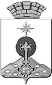 АДМИНИСТРАЦИЯ СЕВЕРОУРАЛЬСКОГО ГОРОДСКОГО ОКРУГАПОСТАНОВЛЕНИЕ№ п.п.ДокументТребования к документу1.Заявление-анкета по форме согласно Приложению № 1 к настоящему Порядку с приложением описи представленных документов (по форме согласно приложению к Заявлению-анкете на предоставление поддержки в виде гранта (субсидии))Заверяется подписью руководителя и печатью (при наличии) юридического лица или индивидуальным предпринимателем, дополнительно предоставляется на электронном носителе в формате PDF2.Выписка из Единого государственного реестра юридических лиц или выписка из Единого государственного реестра индивидуальных предпринимателей, содержащая сведения об основном виде экономической деятельности в соответствии с Общероссийским классификатором видов экономической деятельности1) Сформирована, выдана на бумажном носителе и заверена подписью уполномоченного лица и печатью территориального налогового органа не ранее чем за тридцать календарных дней до дня представления документов в Администрацию 2) Сформирована с использованием сайта Федеральной налоговой службы www.nalog.ru не ранеечем за тридцать календарных дней до дня представления документов3.Копия Устава (для юридических лиц)Заверяется подписью руководителя и печатью (при наличии) юридического лица4.Копии паспортов индивидуального предпринимателя и его представителя (в случае, если от имени индивидуального предпринимателя выступает лицо, действующее по доверенности), учредителя (всех учредителей), руководителя юридического лица или представителя юридического лица (в случае, если от имени юридического лица выступает лицо, действующее по доверенности)Заверяются подписью руководителя и печатью (при наличии) юридического лица или индивидуальным предпринимателем5.Копии документов, подтверждающих полномочия лица на осуществление действий от имени заявителя (решение об избрании, приказ о назначении, доверенность)Заверяются подписью руководителя и печатью (при наличии) юридического лица или индивидуальным предпринимателем6.Справка о среднесписочной численности работников юридического лица или индивидуального предпринимателя за период, прошедший со дня его государственной регистрации, оформленная на фирменном бланкеЗаверяются подписью руководителя и печатью (при наличии) юридического лица или индивидуальным предпринимателем7.Справка о размере выручки от реализации товаров (работ, услуг) за период, прошедший со дня их государственной регистрации, оформленная на фирменном бланкеЗаверяются подписью руководителя и печатью (при наличии) юридического лица или индивидуальным предпринимателем8.Справка о балансовой стоимости активов (остаточной стоимости основных средств и нематериальных активов) за период, прошедший со дня государственной регистрации, начинающего субъекта малого предпринимательства оформленная на фирменном бланкеЗаверяется подписью руководителя и печатью (при наличии) юридического лица или индивидуальным предпринимателем9.Для заявителей на предоставление субсидий на уплату первого взноса при заключении договора лизинга оборудования:1)Копия договора лизингаЗаверяется подписью уполномоченного лица и печатью Лизингодателя2)От лизинговых компаний - копия уведомления о постановке лизинговой компании на учет в территориальных органах Росфинмониторинга; от кредитных организаций - копия специального разрешения (лицензии) Центрального банка Российской ФедерацииЗаверяется подписью уполномоченного лица и печатью Лизингодателя3)Копии документов, подтверждающих расходы заявителя на уплату первого взноса при заключении договора лизинга оборудования в размере не менее 15% от размера заявленной субсидии.Юридические лица предоставляют платежные документы, подтверждающие расходы, осуществленные только безналичным путем: копии платежных поручений, заверенных банком, со ссылкой на документ, на основании которого осуществлялся платеж, с приложением копии данного документа.Индивидуальные предприниматели в качестве платежных документов о безналичном расчете предоставляют копии платежных поручений, заверенных банком, со ссылкой на документ, на основании которого осуществлялся платеж, с приложением копии данного документа.В случае наличного расчета должны быть предоставлены копии квитанций к приходному кассовому ордеру, товарных и кассовых чеков, бланков строгой отчетностиЗаверяются подписью руководителя и печатью (при наличии) юридического лица или индивидуальным предпринимателем, платежные поручения заверены подписью сотрудника и печатью банка10.Для заявителей на предоставление субсидий выплату по передаче прав на франшизу (паушальный взнос):1)Копия договора франчайзинга (коммерческой концессии)Заверяется подписью уполномоченного лица и печатью Франчайзера2)Копия свидетельства о государственной регистрации предоставления права использования в предпринимательской деятельности комплекса принадлежащих правообладателю исключительных прав по договору франчайзинга (коммерческой концессии)Заверяется подписью уполномоченного лица и печатью Франчайзера3)Копии платежных документов, подтверждающих расходы заявителя на выплату по передаче прав на франшизу (паушальный взнос) в размере не менее 15% от размера заявленной субсидии.Юридические лица предоставляют платежные документы, подтверждающие расходы, осуществленные только безналичным путем: копии платежных поручений, заверенных банком, со ссылкой на документ, на основании которого осуществлялся платеж, с приложением копии данного документа.Индивидуальные предприниматели в качестве платежных документов о безналичном расчете предоставляют копии платежных поручений, заверенных банком, со ссылкой на документ, на основании которого осуществлялся платеж, с приложением копии данного документа.В случае наличного расчета должны быть предоставлены копии квитанций к приходному кассовому ордеру, товарных и кассовых чеков, бланков строгой отчетностиЗаверяются подписью руководителя и печатью (при наличии) юридического лица или индивидуальным предпринимателем, платежные поручения заверены подписью сотрудника и печатью банка11.Копия свидетельства, сертификата о прохождении обучения (не менее 16 академических часов) предпринимательской грамотности и предпринимательским компетенциям или копия(и) диплома(ов) о высшем юридическом и (или) экономическом образовании (профильной переподготовке).В случае если на момент подачи Заявки, Заявитель не прошел обучение предпринимательской грамотности и предпринимательским компетенциям, Заявитель обязан предоставить этот документ до даты заседания КомиссииЗаверяется подписью руководителя и печатью (при наличии) юридического лица или индивидуальным предпринимателем12. Бизнес-проект (по форме согласно Приложению № 2 к настоящему Порядку)Заверяется подписью руководителя и печатью (при наличии) юридического лица или индивидуальным предпринимателем, дополнительно предоставляется на электронном носителе в формате PDF13.Оригинальная справка территориального налогового органа об исполнении налогоплательщиком обязанности по уплате налогов, сборов, пеней, штрафов, процентов (форма  КНД 1120101).В случае если есть неисполненная обязанность по уплате налогов, сборов, пеней, процентов за пользование бюджетными средствами, штрафов, предоставляются: справка о состоянии расчетов по налогам, сборам, пеням, штрафам, процентам организаций и индивидуальных предпринимателей (форма КНД 1160080), а также копии платежных поручений об оплате указанной в этой справке задолженности, заверенные подписью уполномоченного лица и печатью банка и подписью руководителя и печатью (при наличии) юридического лица либо индивидуальным предпринимателем, либо копии чеков, подтверждающих оплату (для индивидуальных предпринимателей)Сформирована, выдана на бумажном носителе и заверена подписью уполномоченного лица и печатью территориального налогового органа не ранее чем за тридцать календарных дней до дня представления документов в Администрацию 14.Начинающие субъекты малого предпринимательства, относящиеся к приоритетной целевой группе получателей субсидий, представляют следующие документы:1)для зарегистрированного безработного - справку, выданную государственным учреждением службы занятости населения по месту жительства гражданина, подтверждающую факт нахождения гражданина на регистрационном учете в качестве безработного в службе занятости на момент подачи документов на регистрацию юридического лица или индивидуального предпринимателя;Заверяется подписью руководителя и печатью (при наличии) юридического лица или индивидуальным предпринимателем2)для молодой семьи, в том числе неполной молодой семьи - копию паспорта супруга (в том числе страницы с отметкой о детях и заключенном/расторгнутом браке);Заверяется подписью руководителя и печатью (при наличии) юридического лица или индивидуальным предпринимателем3)для неполной семьи (одинокое материнство (отцовство), потеря кормильца, уклонение второго родителя от содержания и воспитания детей, лишение его родительских прав) - копию свидетельства о смерти второго родителя или копию судебного решения о признании второго родителя безвестно отсутствующим или об объявлении умершим, копию решения суда или органов опеки и попечительства. Если отцовство ребенка юридически не установлено, одинокие матери предоставляют справку о рождении ребенка по форме 25, утвержденной Постановлением Правительства Российской Федерации от 31 октября 1998 года 3 1274 «Об утверждении форм бланков заявлений о государственной регистрации актов гражданского состояния, справок и иных документов, подтверждающих государственную регистрацию актов гражданского состояния», выданную органом записи актов гражданского состояния;4)для многодетной семьи - копии всех страниц паспорта гражданина Российской Федерации, копии свидетельств о рождении детей или свидетельств об усыновлении (удочерении), выданных органами записи актов гражданского состояния;5)для семьи, воспитывающей детей-инвалидов - копии всех страниц паспорта гражданина Российской Федерации, копии свидетельств о рождении детей или свидетельств об усыновлении (удочерении), выданных органами записи актов гражданского состояния и копию справки медико-социальной экспертизы, подтверждающей инвалидность по форме, утвержденной Приказом Министерства здравоохранения и социального развития Российской Федерации от 24 ноября 2010 года N 1031н "О формах справки, подтверждающей факт установления инвалидности, и выписки из акта освидетельствования гражданина, признанного инвалидом, выдаваемых федеральными государственными учреждениями медико-социальной экспертизы, и порядке их составления";6)для работников под угрозой массового увольнения - справку от бывшего работодателя о том, что на момент регистрации юридического лица или индивидуального предпринимателя на предприятии было установлено неполное рабочее время или приостанавливались работы, или работникам был предоставлен отпуск без сохранения заработной платы, или проводились иные мероприятия по высвобождению работников в соответствии с Трудовым кодексом Российской Федерации;7)для военнослужащих, уволенных в запас в связи с сокращением Вооруженных Сил РФ - копию военного билета, содержащую запись об увольнении военнослужащего в связи с сокращением Вооруженных сил Российской Федерации8)для физических лиц в возрасте до 30 лет (включительно) - копию паспорта индивидуального предпринимателя или учредителя(лей) юридического лица№ п.п.Наименование критерияНаправления деятельности, значенияОценка в баллахИсточник информации1.Качество бизнес-проекта, его соответствие текущей деятельности заявителябизнес-проект не отражает текущую деятельность заявителя (описывает будущую возможную деятельность) и отсутствуют расчеты финансово-экономических и целевых показателей0бизнес-проект1.Качество бизнес-проекта, его соответствие текущей деятельности заявителябизнес-проект не отражает текущую деятельность заявителя (описывает будущую возможную деятельность), но финансово-экономические и целевые показатели подтверждены расчетами либо бизнес-проект отражает текущую ситуацию деятельности заявителя, но детальных расчетов финансово-экономических и целевых показателей не представлено5бизнес-проект1.Качество бизнес-проекта, его соответствие текущей деятельности заявителябизнес-проект отражает текущую ситуацию деятельности заявителя, финансово-экономические и целевые показатели подтверждены детальными расчетами, присутствуют динамика и перспективы развития субъекта10бизнес-проект2.Корректность расчетов, содержащихся в бизнес-проектев расчетах много неточностей либо расчеты отсутствуют0бизнес-проект2.Корректность расчетов, содержащихся в бизнес-проектев расчетах есть несущественные несоответствия5бизнес-проект2.Корректность расчетов, содержащихся в бизнес-проектеэкономические показатели подтверждены корректными расчетами10бизнес-проект3.Созданные в настоящий момент и (или) создаваемые в ходе реализации бизнес-проекта рабочие местарабочие места не создаются0сведения о среднесписочной численности работников, бизнес-проект, презентация3.Созданные в настоящий момент и (или) создаваемые в ходе реализации бизнес-проекта рабочие местасоздание 1 рабочего места3сведения о среднесписочной численности работников, бизнес-проект, презентация3.Созданные в настоящий момент и (или) создаваемые в ходе реализации бизнес-проекта рабочие местасоздание 2 рабочих мест6сведения о среднесписочной численности работников, бизнес-проект, презентация3.Созданные в настоящий момент и (или) создаваемые в ходе реализации бизнес-проекта рабочие местасоздание 3 рабочих мест9сведения о среднесписочной численности работников, бизнес-проект, презентация3.Созданные в настоящий момент и (или) создаваемые в ходе реализации бизнес-проекта рабочие местасоздание 4 и более рабочих мест12сведения о среднесписочной численности работников, бизнес-проект, презентация4.Принадлежность к приоритетной целевой группеотносится к приоритетной целевой группе15документы в составе заявки5.Объем собственных средств заявителя, вложенных в реализацию бизнес-проектаот 10000 до 25000 рублей3бизнес-проект, документы в составе заявки5.Объем собственных средств заявителя, вложенных в реализацию бизнес-проектаот 25001 рубля до 50000 рублей6бизнес-проект, документы в составе заявки5.Объем собственных средств заявителя, вложенных в реализацию бизнес-проектаот 50001 рубля до 75000 рублей9бизнес-проект, документы в составе заявки5.Объем собственных средств заявителя, вложенных в реализацию бизнес-проектаот 75001 рубля до 100000 рублей12бизнес-проект, документы в составе заявки5.Объем собственных средств заявителя, вложенных в реализацию бизнес-проектаболее 100001 рубля15бизнес-проект, документы в составе заявки6.Вид деятельности, предусмотренный предлагаемым бизнес-проектомторговля3бизнес-проект6.Вид деятельности, предусмотренный предлагаемым бизнес-проектомуслуги, строительство, перевозки, прочее9бизнес-проект6.Вид деятельности, предусмотренный предлагаемым бизнес-проектомсоциальное предпринимательство11бизнес-проект6.Вид деятельности, предусмотренный предлагаемым бизнес-проектомсельхозпроизводство13бизнес-проект6.Вид деятельности, предусмотренный предлагаемым бизнес-проектомпроизводство15бизнес-проект6.Вид деятельности, предусмотренный предлагаемым бизнес-проектомпроизводство - рынок сбыта более 50% вне города20бизнес-проект7.Системность прохождения обучения, направленного на развитие предпринимательской грамотности и предпринимательских компетенцийпрохождение обучения общей продолжительностью от 16 до 23 ак. часов3документы в составе заявки7.Системность прохождения обучения, направленного на развитие предпринимательской грамотности и предпринимательских компетенцийпрохождение обучения общей продолжительностью от 24 до 71 ак. часа7документы в составе заявки7.Системность прохождения обучения, направленного на развитие предпринимательской грамотности и предпринимательских компетенцийпрохождение обучения общей продолжительностью 72 и более ак. часов, в том числе высшее образование10документы в составе заявки8.Презентация бизнес-проектапрезентация не отражает текущую деятельность, не показаны расчеты и динамика развития0презентация8.Презентация бизнес-проектапрезентация не отражает текущую деятельность, но показаны расчеты и динамика развития либо презентация отражает текущую деятельность, но расчеты и динамика развития не представлены5презентация8.Презентация бизнес-проектапрезентация полностью отражает текущую деятельность, показаны расчеты, указана динамика развития10презентация9.Инновационность продукции (или услуг), выпускаемой в рамках реализации бизнес-проектанет инновационности0бизнес-проект, презентация, документы в составе заявки9.Инновационность продукции (или услуг), выпускаемой в рамках реализации бизнес-проектаинновационная продукция (или услуги) без оформленных прав на объекты интеллектуальной собственности5бизнес-проект, презентация, документы в составе заявки9.Инновационность продукции (или услуг), выпускаемой в рамках реализации бизнес-проектавысокотехнологичная продукция (или услуги), наличие прав на объекты интеллектуальной собственности10бизнес-проект, презентация, документы в составе заявки№
п/пНаименование расходовДокумент (ы), подтверждающий (ие)
осуществленные расходыРазмеросуществленныхрасходов, руб.ИТОГОИТОГОИТОГО№
п/пНаименование критерияИнформация1Начинающий субъект малого предпринимательства
относится к приоритетной целевой группеда (указать из п. 25 Порядка) □
______________________
нет □2Вид деятельности, предусмотренный предлагаемым бизнеспроектом:- производство- сельхозпроизводство- социальное предпринимательство- услуги, строительство, перевозки, прочее- торговляУказать _____________3Системность прохождения обучения, направленного наразвитие предпринимательской грамотности ипредпринимательских компетенций. Обучение общейпродолжительностью:- от 16 до 23 ак. часов- от 24 до 71 ак. часов- 72 и более ак. часов, в том числе высшее образованиеУказать _____________4Осуществляется инновационная деятельностьда □ нет □№
п/пНаименование информации о начинающем субъекте малого
предпринимательстваИнформация1Относится к категории субъектов малого предпринимательства□ микропредприятие□ малое предприятие2Является кредитной организацией, страховой организацией (за исключением потребительских кооперативов), инвестиционным фондом, негосударственным пенсионным фондом, профессиональным участником рынка ценных бумаг, ломбардомда □ нет □3Является участником соглашений о разделе продукциида □ нет □4Осуществляет предпринимательскую деятельность в сфере игорного бизнесада □ нет □5Является в порядке, установленном законодательством Российской Федерации о валютном регулировании и валютном контроле, нерезидентом Российской Федерации, за исключением случаев, предусмотренных международными договорами Российской Федерациида □ нет □6Осуществляет производство и реализацию подакцизных товаров, а также добычу и реализацию полезных ископаемых, за исключением общераспространенных полезных ископаемыхда □ нет □7Находится в состоянии реорганизации, ликвидации илибанкротствада □ нет □8Зарегистрирован и осуществляет предпринимательскуюдеятельность на территории Североуральского городского округада □ нет □9Является получателем государственной поддержкида □ нет □9.1.Для получателей государственной поддержки:форма поддержки, размер поддержки, год оказания9.2.субъектом малого предпринимательства выполнены условия оказания государственной поддержкида □ нет □9.3.субъект малого предпринимательства не допускал нарушений порядка и условий оказания поддержки, в том числе обеспечивал целевое использование средств поддержки, либо с момента указанных действий прошло более трех летда □ нет □9.4.в отношении субъекта малого предпринимательства было принято решение об оказании аналогичной поддержки и сроки ее оказания не истеклида □ нет □10Является получателем поддержки, предоставляемой:Министерство здравоохранения Российской Федерации:Министерство образования и науки Российской Федерации:Министерство сельского хозяйства Российской Федерации:ОАО «МСП Банк»:Иных: указать______________да □ нет □да □ нет □да □ нет □да □ нет □да □ нет □11Применяемая система налогообложения:общеустановленная;упрощенная;патентная;в виде единого налога на вмененный доход для отдельных видов деятельности;для сельскохозяйственных товаропроизводителейУказать _____________12Имеется просроченная задолженность по налогам и инымобязательным платежам в бюджетную систему Российской Федерациида □ нет □№п/пНаименование документаУсловие предоставленияКоличество страниц№ страницы1Заявление-анкета (Приложение 1)во всех случаях2Опись документов в составе заявкиво всех случаях3Бизнес-проект (Приложение 2)во всех случаяхИные документы, согласно п. п. 48-50 ПорядкаИные документы, согласно п. п. 48-50 ПорядкаИные документы, согласно п. п. 48-50 ПорядкаИные документы, согласно п. п. 48-50 Порядка…Наименование машин/оборудованияКоличество (шт.)Год выпускаСобственность/арендаИТОГООбъектМестонахождениеНазначениеПлощадь, м2Собственность/арендаНазвание продукта (услуги) -аналогаКомпания-производительМесторасположениеНазвание продукта (услуги) -аналогаКомпания-производительПреимуществаЭтапНачалоОкончаниеРезультат этапа№ п/пВиды расходовПланируемый срок выполненияСумма, рублейИТОГОИТОГОИТОГОИсточник финансированияОбъем финансированияУсловия финансированияНаименование показателя20162017 (план)2018 (план)2019 (план)2020 (план)Выручка от реализации товаров(работ, услуг) без учета НДС,тыс. рублей*Затраты, тыс. рублейЧистая прибыль, тыс. рублейОбъем налогов, сборов, страховыхвзносов, уплаченных в бюджетнуюсистему Российской Федерации (безучета НДС и акцизов), тыс. рублейСреднесписочная численностьработников (без внешнихсовместителей)*Размер выработки на 1работающего, тыс. рублейАдминистрация Североуральского городского округаПолучатель:Получатель:Глава Североуральского городского округаРуководитель__________________/________________/                                                Ф.И.О.М.П.                                      __________________/________________/                                              Ф.И.О.М.П.Номер строкиНаименование показателя результативностиЕдиница измеренияПлановое значение показателя результативностиПлановое значение показателя результативностиПлановое значение показателя результативностиНомер строкиНаименование показателя результативностиЕдиница измерения2017 год2018 год2019 год1.выручка от реализации товаров (работ, услуг) без учета НДСтыс. рублей2.среднесписочная численность работников (без внешних совместителей)человек(Должность руководителя юридического лица или индивидуального предпринимателя)(Ф.И.О. руководителя юридического лица или индивидуального предпринимателя, подпись)ДатаМ.П. (при наличии)ЭтапНачало *Окончание *Результат этапа **№ п/пВиды расходовПланируемая сумма (рублей)Фактическая сумма (рублей)Реквизиты подтверждающих документов о расходовании средств субсидииПроцент освоенияИтогоНаименование показателяЕдин. измер.Плановое значение показателяДостигнутое значение показателяПроцент выполнения планаПричина отклонения123457Выручка от реализации товаров (работ, услуг) без учета НДС *тыс. руб.Затратытыс. руб.Чистая прибыльтыс. руб.Объем налогов, сборов, страховых взносов, уплаченных в бюджетную систему РФ (без учета НДС и акцизов)тыс. руб.Среднемесячная начисленная заработная плата всех работниковтыс. руб.Среднесписочная численность работников (без внешних совместителей) *чел.Размер выработки на 1 работающеготыс. руб.(Должность руководителя юридического лица или индивидуального предпринимателя)(Ф.И.О. руководителя юридического лица или индивидуального предпринимателя, подпись)Главный бухгалтер(Ф.И.О. главного бухгалтера,подпись)Контактный телефонАдрес электронной почтыДатаМ.П. (при наличии)(полное наименование субъекта малого или среднего предпринимательства)(дата оказания поддержки)*(ИНН получателя поддержки)(отчетный год)(система налогообложения получателя поддержки)(сумма оказанной поддержки, тыс. руб)(субъект Российской Федерации, в котором оказана поддержка)(основной вид деятельности по ОКВЭД)№п/пФедеральный органисполнительной власти,реализующий программуподдержки/госкорпорацияМероприятия, реализуемые в рамках программ(указывается объем оказанной поддержки, тыс. рублей)Мероприятия, реализуемые в рамках программ(указывается объем оказанной поддержки, тыс. рублей)Мероприятия, реализуемые в рамках программ(указывается объем оказанной поддержки, тыс. рублей)Мероприятия, реализуемые в рамках программ(указывается объем оказанной поддержки, тыс. рублей)Мероприятия, реализуемые в рамках программ(указывается объем оказанной поддержки, тыс. рублей)Мероприятия, реализуемые в рамках программ(указывается объем оказанной поддержки, тыс. рублей)Мероприятия, реализуемые в рамках программ(указывается объем оказанной поддержки, тыс. рублей)Мероприятия, реализуемые в рамках программ(указывается объем оказанной поддержки, тыс. рублей)Мероприятия, реализуемые в рамках программ(указывается объем оказанной поддержки, тыс. рублей)Мероприятия, реализуемые в рамках программ(указывается объем оказанной поддержки, тыс. рублей)Мероприятия, реализуемые в рамках программ(указывается объем оказанной поддержки, тыс. рублей)Мероприятия, реализуемые в рамках программ(указывается объем оказанной поддержки, тыс. рублей)Мероприятия, реализуемые в рамках программ(указывается объем оказанной поддержки, тыс. рублей)Мероприятия, реализуемые в рамках программ(указывается объем оказанной поддержки, тыс. рублей)Мероприятия, реализуемые в рамках программ(указывается объем оказанной поддержки, тыс. рублей)Мероприятия, реализуемые в рамках программ(указывается объем оказанной поддержки, тыс. рублей)Мероприятия, реализуемые в рамках программ(указывается объем оказанной поддержки, тыс. рублей)Мероприятия, реализуемые в рамках программ(указывается объем оказанной поддержки, тыс. рублей)Мероприятия, реализуемые в рамках программ(указывается объем оказанной поддержки, тыс. рублей)Мероприятия, реализуемые в рамках программ(указывается объем оказанной поддержки, тыс. рублей)№п/пФедеральный органисполнительной власти,реализующий программуподдержки/госкорпорацияМероприятия, реализуемые в рамках программ(указывается объем оказанной поддержки, тыс. рублей)Мероприятия, реализуемые в рамках программ(указывается объем оказанной поддержки, тыс. рублей)Мероприятия, реализуемые в рамках программ(указывается объем оказанной поддержки, тыс. рублей)Мероприятия, реализуемые в рамках программ(указывается объем оказанной поддержки, тыс. рублей)Мероприятия, реализуемые в рамках программ(указывается объем оказанной поддержки, тыс. рублей)Мероприятия, реализуемые в рамках программ(указывается объем оказанной поддержки, тыс. рублей)Мероприятия, реализуемые в рамках программ(указывается объем оказанной поддержки, тыс. рублей)Мероприятия, реализуемые в рамках программ(указывается объем оказанной поддержки, тыс. рублей)Мероприятия, реализуемые в рамках программ(указывается объем оказанной поддержки, тыс. рублей)Мероприятия, реализуемые в рамках программ(указывается объем оказанной поддержки, тыс. рублей)Мероприятия, реализуемые в рамках программ(указывается объем оказанной поддержки, тыс. рублей)Мероприятия, реализуемые в рамках программ(указывается объем оказанной поддержки, тыс. рублей)Мероприятия, реализуемые в рамках программ(указывается объем оказанной поддержки, тыс. рублей)Мероприятия, реализуемые в рамках программ(указывается объем оказанной поддержки, тыс. рублей)Мероприятия, реализуемые в рамках программ(указывается объем оказанной поддержки, тыс. рублей)Мероприятия, реализуемые в рамках программ(указывается объем оказанной поддержки, тыс. рублей)Мероприятия, реализуемые в рамках программ(указывается объем оказанной поддержки, тыс. рублей)Мероприятия, реализуемые в рамках программ(указывается объем оказанной поддержки, тыс. рублей)Мероприятия, реализуемые в рамках программ(указывается объем оказанной поддержки, тыс. рублей)Мероприятия, реализуемые в рамках программ(указывается объем оказанной поддержки, тыс. рублей)№п/пФедеральный органисполнительной власти,реализующий программуподдержки/госкорпорацияМероприятия, реализуемые в рамках программ(указывается объем оказанной поддержки, тыс. рублей)Мероприятия, реализуемые в рамках программ(указывается объем оказанной поддержки, тыс. рублей)Мероприятия, реализуемые в рамках программ(указывается объем оказанной поддержки, тыс. рублей)Мероприятия, реализуемые в рамках программ(указывается объем оказанной поддержки, тыс. рублей)Мероприятия, реализуемые в рамках программ(указывается объем оказанной поддержки, тыс. рублей)Мероприятия, реализуемые в рамках программ(указывается объем оказанной поддержки, тыс. рублей)Мероприятия, реализуемые в рамках программ(указывается объем оказанной поддержки, тыс. рублей)Мероприятия, реализуемые в рамках программ(указывается объем оказанной поддержки, тыс. рублей)Мероприятия, реализуемые в рамках программ(указывается объем оказанной поддержки, тыс. рублей)Мероприятия, реализуемые в рамках программ(указывается объем оказанной поддержки, тыс. рублей)Мероприятия, реализуемые в рамках программ(указывается объем оказанной поддержки, тыс. рублей)Мероприятия, реализуемые в рамках программ(указывается объем оказанной поддержки, тыс. рублей)Мероприятия, реализуемые в рамках программ(указывается объем оказанной поддержки, тыс. рублей)Мероприятия, реализуемые в рамках программ(указывается объем оказанной поддержки, тыс. рублей)Мероприятия, реализуемые в рамках программ(указывается объем оказанной поддержки, тыс. рублей)Мероприятия, реализуемые в рамках программ(указывается объем оказанной поддержки, тыс. рублей)Мероприятия, реализуемые в рамках программ(указывается объем оказанной поддержки, тыс. рублей)Мероприятия, реализуемые в рамках программ(указывается объем оказанной поддержки, тыс. рублей)Мероприятия, реализуемые в рамках программ(указывается объем оказанной поддержки, тыс. рублей)Мероприятия, реализуемые в рамках программ(указывается объем оказанной поддержки, тыс. рублей)№п/пФедеральный органисполнительной власти,реализующий программуподдержки/госкорпорацияМероприятия, реализуемые в рамках программ(указывается объем оказанной поддержки, тыс. рублей)Мероприятия, реализуемые в рамках программ(указывается объем оказанной поддержки, тыс. рублей)Мероприятия, реализуемые в рамках программ(указывается объем оказанной поддержки, тыс. рублей)Мероприятия, реализуемые в рамках программ(указывается объем оказанной поддержки, тыс. рублей)Мероприятия, реализуемые в рамках программ(указывается объем оказанной поддержки, тыс. рублей)Мероприятия, реализуемые в рамках программ(указывается объем оказанной поддержки, тыс. рублей)Мероприятия, реализуемые в рамках программ(указывается объем оказанной поддержки, тыс. рублей)Мероприятия, реализуемые в рамках программ(указывается объем оказанной поддержки, тыс. рублей)Мероприятия, реализуемые в рамках программ(указывается объем оказанной поддержки, тыс. рублей)Мероприятия, реализуемые в рамках программ(указывается объем оказанной поддержки, тыс. рублей)Мероприятия, реализуемые в рамках программ(указывается объем оказанной поддержки, тыс. рублей)Мероприятия, реализуемые в рамках программ(указывается объем оказанной поддержки, тыс. рублей)Мероприятия, реализуемые в рамках программ(указывается объем оказанной поддержки, тыс. рублей)Мероприятия, реализуемые в рамках программ(указывается объем оказанной поддержки, тыс. рублей)Мероприятия, реализуемые в рамках программ(указывается объем оказанной поддержки, тыс. рублей)Мероприятия, реализуемые в рамках программ(указывается объем оказанной поддержки, тыс. рублей)Мероприятия, реализуемые в рамках программ(указывается объем оказанной поддержки, тыс. рублей)Мероприятия, реализуемые в рамках программ(указывается объем оказанной поддержки, тыс. рублей)Мероприятия, реализуемые в рамках программ(указывается объем оказанной поддержки, тыс. рублей)Мероприятия, реализуемые в рамках программ(указывается объем оказанной поддержки, тыс. рублей)1.Министерствоэкономического развитияРоссийской ФедерацииГранты насозданиемалойинновационнойкомпанииСубсидия действующиминновационнымкомпаниямСубсидия действующиминновационнымкомпаниямГрант ачинающемумалому предприятиюГрант ачинающемумалому предприятиюМикрофинансовый  займМикрофинансовый  займПоручительствогарантийногофондаПоручительствогарантийногофондаЛизингоборудованияЛизингоборудованияЛизингоборудованияПоддержка экспортно-ориентированных субъектовмалого и среднегопредпринимательстваПоддержка экспортно-ориентированных субъектовмалого и среднегопредпринимательстваПоддержка экспортно-ориентированных субъектовмалого и среднегопредпринимательстваПоддержка экспортно-ориентированных субъектовмалого и среднегопредпринимательстваСубсидия наповышениеэнергоэффективностиСубсидия наповышениеэнергоэффективностиРазмещение вбизнес-инкубатореили технопарке**,кв.м1.Министерствоэкономического развитияРоссийской ФедерацииГранты насозданиемалойинновационнойкомпанииСубсидия действующиминновационнымкомпаниямСубсидия действующиминновационнымкомпаниямГрант ачинающемумалому предприятиюГрант ачинающемумалому предприятиюМикрофинансовый  займМикрофинансовый  займПоручительствогарантийногофондаПоручительствогарантийногофондаЛизингоборудованияЛизингоборудованияЛизингоборудованияПоддержка экспортно-ориентированных субъектовмалого и среднегопредпринимательстваПоддержка экспортно-ориентированных субъектовмалого и среднегопредпринимательстваПоддержка экспортно-ориентированных субъектовмалого и среднегопредпринимательстваПоддержка экспортно-ориентированных субъектовмалого и среднегопредпринимательстваСубсидия наповышениеэнергоэффективностиСубсидия наповышениеэнергоэффективностиРазмещение вбизнес-инкубатореили технопарке**,кв.м1.Министерствоэкономического развитияРоссийской ФедерацииГранты насозданиемалойинновационнойкомпанииСубсидия действующиминновационнымкомпаниямСубсидия действующиминновационнымкомпаниямГрант ачинающемумалому предприятиюГрант ачинающемумалому предприятиюМикрофинансовый  займМикрофинансовый  займПоручительствогарантийногофондаПоручительствогарантийногофондаЛизингоборудованияЛизингоборудованияЛизингоборудованияПоддержка экспортно-ориентированных субъектовмалого и среднегопредпринимательстваПоддержка экспортно-ориентированных субъектовмалого и среднегопредпринимательстваПоддержка экспортно-ориентированных субъектовмалого и среднегопредпринимательстваПоддержка экспортно-ориентированных субъектовмалого и среднегопредпринимательстваСубсидия наповышениеэнергоэффективностиСубсидия наповышениеэнергоэффективностиРазмещение вбизнес-инкубатореили технопарке**,кв.м1.Министерствоэкономического развитияРоссийской ФедерацииГранты насозданиемалойинновационнойкомпанииСубсидия действующиминновационнымкомпаниямСубсидия действующиминновационнымкомпаниямГрант ачинающемумалому предприятиюГрант ачинающемумалому предприятиюМикрофинансовый  займМикрофинансовый  займПоручительствогарантийногофондаПоручительствогарантийногофондаЛизингоборудованияЛизингоборудованияЛизингоборудованияПоддержка экспортно-ориентированных субъектовмалого и среднегопредпринимательстваПоддержка экспортно-ориентированных субъектовмалого и среднегопредпринимательстваПоддержка экспортно-ориентированных субъектовмалого и среднегопредпринимательстваПоддержка экспортно-ориентированных субъектовмалого и среднегопредпринимательстваСубсидия наповышениеэнергоэффективностиСубсидия наповышениеэнергоэффективностиРазмещение вбизнес-инкубатореили технопарке**,кв.м1.Министерствоэкономического развитияРоссийской ФедерацииГранты насозданиемалойинновационнойкомпанииСубсидия действующиминновационнымкомпаниямСубсидия действующиминновационнымкомпаниямГрант ачинающемумалому предприятиюГрант ачинающемумалому предприятиюМикрофинансовый  займМикрофинансовый  займПоручительствогарантийногофондаПоручительствогарантийногофондаЛизингоборудованияЛизингоборудованияЛизингоборудованияПоддержка экспортно-ориентированных субъектовмалого и среднегопредпринимательстваПоддержка экспортно-ориентированных субъектовмалого и среднегопредпринимательстваПоддержка экспортно-ориентированных субъектовмалого и среднегопредпринимательстваПоддержка экспортно-ориентированных субъектовмалого и среднегопредпринимательстваСубсидия наповышениеэнергоэффективностиСубсидия наповышениеэнергоэффективностиРазмещение вбизнес-инкубатореили технопарке**,кв.м1.Министерствоэкономического развитияРоссийской ФедерацииГранты насозданиемалойинновационнойкомпанииСубсидия действующиминновационнымкомпаниямСубсидия действующиминновационнымкомпаниямГрант ачинающемумалому предприятиюГрант ачинающемумалому предприятиюМикрофинансовый  займМикрофинансовый  займПоручительствогарантийногофондаПоручительствогарантийногофондаЛизингоборудованияЛизингоборудованияЛизингоборудованияПоддержка экспортно-ориентированных субъектовмалого и среднегопредпринимательстваПоддержка экспортно-ориентированных субъектовмалого и среднегопредпринимательстваПоддержка экспортно-ориентированных субъектовмалого и среднегопредпринимательстваПоддержка экспортно-ориентированных субъектовмалого и среднегопредпринимательстваСубсидия наповышениеэнергоэффективностиСубсидия наповышениеэнергоэффективностиРазмещение вбизнес-инкубатореили технопарке**,кв.м1.Министерствоэкономического развитияРоссийской Федерации2.Министерство здравоохраненияРоссийской ФедерацииВыплата безработным гражданам, открывающим собственное дело*** (58,8 тыс. руб.)Выплата безработным гражданам, открывающим собственное дело*** (58,8 тыс. руб.)Выплата безработным гражданам, открывающим собственное дело*** (58,8 тыс. руб.)Выплата безработным гражданам, открывающим собственное дело*** (58,8 тыс. руб.)Выплата безработным гражданам, открывающим собственное дело*** (58,8 тыс. руб.)Выплата безработным гражданам, открывающим собственное дело*** (58,8 тыс. руб.)Выплата безработным гражданам, открывающим собственное дело*** (58,8 тыс. руб.)Выплата безработным гражданам, открывающим собственное дело*** (58,8 тыс. руб.)Выплата безработным гражданам, открывающим собственное дело*** (58,8 тыс. руб.)Выплата безработным гражданам, открывающим собственное дело*** (58,8 тыс. руб.)Выплата безработным гражданам, открывающим собственное дело*** (58,8 тыс. руб.)Выплата безработным гражданам, открывающим собственное дело*** (58,8 тыс. руб.)Выплата безработным гражданам, открывающим собственное дело*** (58,8 тыс. руб.)Министерство здравоохраненияРоссийской Федерации3.Министерство сельскогохозяйства РоссийскойФедерацииСубсидии гражданам, ведущим личное подсобное хозяйство по кредитнымдоговорам, заключенным:Субсидии гражданам, ведущим личное подсобное хозяйство по кредитнымдоговорам, заключенным:Субсидии гражданам, ведущим личное подсобное хозяйство по кредитнымдоговорам, заключенным:Субсидии гражданам, ведущим личное подсобное хозяйство по кредитнымдоговорам, заключенным:Субсидии гражданам, ведущим личное подсобное хозяйство по кредитнымдоговорам, заключенным:Субсидии гражданам, ведущим личное подсобное хозяйство по кредитнымдоговорам, заключенным:Субсидии гражданам, ведущим личное подсобное хозяйство по кредитнымдоговорам, заключенным:Субсидии гражданам, ведущим личное подсобное хозяйство по кредитнымдоговорам, заключенным:Субсидии крестьянскимфермерским хозяйствам ииндивидуальнымпредпринимателям покредитным договорам,заключенным:Субсидии крестьянскимфермерским хозяйствам ииндивидуальнымпредпринимателям покредитным договорам,заключенным:Субсидии крестьянскимфермерским хозяйствам ииндивидуальнымпредпринимателям покредитным договорам,заключенным:Субсидии крестьянскимфермерским хозяйствам ииндивидуальнымпредпринимателям покредитным договорам,заключенным:Субсидии крестьянскимфермерским хозяйствам ииндивидуальнымпредпринимателям покредитным договорам,заключенным:Субсидиисельскохозяйственнымпотребительскимкооперативам покредитным договорам,заключенным:Субсидиисельскохозяйственнымпотребительскимкооперативам покредитным договорам,заключенным:Субсидиисельскохозяйственнымпотребительскимкооперативам покредитным договорам,заключенным:Субсидиисельскохозяйственнымпотребительскимкооперативам покредитным договорам,заключенным:Субсидии на поддержку отдельныхотраслей сельского хозяйстваСубсидии на поддержку отдельныхотраслей сельского хозяйстваСубсидии на поддержку отдельныхотраслей сельского хозяйства3.Министерство сельскогохозяйства РоссийскойФедерацииСубсидии гражданам, ведущим личное подсобное хозяйство по кредитнымдоговорам, заключенным:Субсидии гражданам, ведущим личное подсобное хозяйство по кредитнымдоговорам, заключенным:Субсидии гражданам, ведущим личное подсобное хозяйство по кредитнымдоговорам, заключенным:Субсидии гражданам, ведущим личное подсобное хозяйство по кредитнымдоговорам, заключенным:Субсидии гражданам, ведущим личное подсобное хозяйство по кредитнымдоговорам, заключенным:Субсидии гражданам, ведущим личное подсобное хозяйство по кредитнымдоговорам, заключенным:Субсидии гражданам, ведущим личное подсобное хозяйство по кредитнымдоговорам, заключенным:Субсидии гражданам, ведущим личное подсобное хозяйство по кредитнымдоговорам, заключенным:Субсидии крестьянскимфермерским хозяйствам ииндивидуальнымпредпринимателям покредитным договорам,заключенным:Субсидии крестьянскимфермерским хозяйствам ииндивидуальнымпредпринимателям покредитным договорам,заключенным:Субсидии крестьянскимфермерским хозяйствам ииндивидуальнымпредпринимателям покредитным договорам,заключенным:Субсидии крестьянскимфермерским хозяйствам ииндивидуальнымпредпринимателям покредитным договорам,заключенным:Субсидии крестьянскимфермерским хозяйствам ииндивидуальнымпредпринимателям покредитным договорам,заключенным:Субсидиисельскохозяйственнымпотребительскимкооперативам покредитным договорам,заключенным:Субсидиисельскохозяйственнымпотребительскимкооперативам покредитным договорам,заключенным:Субсидиисельскохозяйственнымпотребительскимкооперативам покредитным договорам,заключенным:Субсидиисельскохозяйственнымпотребительскимкооперативам покредитным договорам,заключенным:Субсидии на поддержку отдельныхотраслей сельского хозяйстваСубсидии на поддержку отдельныхотраслей сельского хозяйстваСубсидии на поддержку отдельныхотраслей сельского хозяйства3.Министерство сельскогохозяйства РоссийскойФедерацииСубсидии гражданам, ведущим личное подсобное хозяйство по кредитнымдоговорам, заключенным:Субсидии гражданам, ведущим личное подсобное хозяйство по кредитнымдоговорам, заключенным:Субсидии гражданам, ведущим личное подсобное хозяйство по кредитнымдоговорам, заключенным:Субсидии гражданам, ведущим личное подсобное хозяйство по кредитнымдоговорам, заключенным:Субсидии гражданам, ведущим личное подсобное хозяйство по кредитнымдоговорам, заключенным:Субсидии гражданам, ведущим личное подсобное хозяйство по кредитнымдоговорам, заключенным:Субсидии гражданам, ведущим личное подсобное хозяйство по кредитнымдоговорам, заключенным:Субсидии гражданам, ведущим личное подсобное хозяйство по кредитнымдоговорам, заключенным:Субсидии крестьянскимфермерским хозяйствам ииндивидуальнымпредпринимателям покредитным договорам,заключенным:Субсидии крестьянскимфермерским хозяйствам ииндивидуальнымпредпринимателям покредитным договорам,заключенным:Субсидии крестьянскимфермерским хозяйствам ииндивидуальнымпредпринимателям покредитным договорам,заключенным:Субсидии крестьянскимфермерским хозяйствам ииндивидуальнымпредпринимателям покредитным договорам,заключенным:Субсидии крестьянскимфермерским хозяйствам ииндивидуальнымпредпринимателям покредитным договорам,заключенным:Субсидиисельскохозяйственнымпотребительскимкооперативам покредитным договорам,заключенным:Субсидиисельскохозяйственнымпотребительскимкооперативам покредитным договорам,заключенным:Субсидиисельскохозяйственнымпотребительскимкооперативам покредитным договорам,заключенным:Субсидиисельскохозяйственнымпотребительскимкооперативам покредитным договорам,заключенным:Субсидии на поддержку отдельныхотраслей сельского хозяйстваСубсидии на поддержку отдельныхотраслей сельского хозяйстваСубсидии на поддержку отдельныхотраслей сельского хозяйства3.Министерство сельскогохозяйства РоссийскойФедерацииСубсидии гражданам, ведущим личное подсобное хозяйство по кредитнымдоговорам, заключенным:Субсидии гражданам, ведущим личное подсобное хозяйство по кредитнымдоговорам, заключенным:Субсидии гражданам, ведущим личное подсобное хозяйство по кредитнымдоговорам, заключенным:Субсидии гражданам, ведущим личное подсобное хозяйство по кредитнымдоговорам, заключенным:Субсидии гражданам, ведущим личное подсобное хозяйство по кредитнымдоговорам, заключенным:Субсидии гражданам, ведущим личное подсобное хозяйство по кредитнымдоговорам, заключенным:Субсидии гражданам, ведущим личное подсобное хозяйство по кредитнымдоговорам, заключенным:Субсидии гражданам, ведущим личное подсобное хозяйство по кредитнымдоговорам, заключенным:Субсидии крестьянскимфермерским хозяйствам ииндивидуальнымпредпринимателям покредитным договорам,заключенным:Субсидии крестьянскимфермерским хозяйствам ииндивидуальнымпредпринимателям покредитным договорам,заключенным:Субсидии крестьянскимфермерским хозяйствам ииндивидуальнымпредпринимателям покредитным договорам,заключенным:Субсидии крестьянскимфермерским хозяйствам ииндивидуальнымпредпринимателям покредитным договорам,заключенным:Субсидии крестьянскимфермерским хозяйствам ииндивидуальнымпредпринимателям покредитным договорам,заключенным:Субсидиисельскохозяйственнымпотребительскимкооперативам покредитным договорам,заключенным:Субсидиисельскохозяйственнымпотребительскимкооперативам покредитным договорам,заключенным:Субсидиисельскохозяйственнымпотребительскимкооперативам покредитным договорам,заключенным:Субсидиисельскохозяйственнымпотребительскимкооперативам покредитным договорам,заключенным:Субсидии на поддержку отдельныхотраслей сельского хозяйстваСубсидии на поддержку отдельныхотраслей сельского хозяйстваСубсидии на поддержку отдельныхотраслей сельского хозяйства3.Министерство сельскогохозяйства РоссийскойФедерацииСубсидии гражданам, ведущим личное подсобное хозяйство по кредитнымдоговорам, заключенным:Субсидии гражданам, ведущим личное подсобное хозяйство по кредитнымдоговорам, заключенным:Субсидии гражданам, ведущим личное подсобное хозяйство по кредитнымдоговорам, заключенным:Субсидии гражданам, ведущим личное подсобное хозяйство по кредитнымдоговорам, заключенным:Субсидии гражданам, ведущим личное подсобное хозяйство по кредитнымдоговорам, заключенным:Субсидии гражданам, ведущим личное подсобное хозяйство по кредитнымдоговорам, заключенным:Субсидии гражданам, ведущим личное подсобное хозяйство по кредитнымдоговорам, заключенным:Субсидии гражданам, ведущим личное подсобное хозяйство по кредитнымдоговорам, заключенным:Субсидии крестьянскимфермерским хозяйствам ииндивидуальнымпредпринимателям покредитным договорам,заключенным:Субсидии крестьянскимфермерским хозяйствам ииндивидуальнымпредпринимателям покредитным договорам,заключенным:Субсидии крестьянскимфермерским хозяйствам ииндивидуальнымпредпринимателям покредитным договорам,заключенным:Субсидии крестьянскимфермерским хозяйствам ииндивидуальнымпредпринимателям покредитным договорам,заключенным:Субсидии крестьянскимфермерским хозяйствам ииндивидуальнымпредпринимателям покредитным договорам,заключенным:Субсидиисельскохозяйственнымпотребительскимкооперативам покредитным договорам,заключенным:Субсидиисельскохозяйственнымпотребительскимкооперативам покредитным договорам,заключенным:Субсидиисельскохозяйственнымпотребительскимкооперативам покредитным договорам,заключенным:Субсидиисельскохозяйственнымпотребительскимкооперативам покредитным договорам,заключенным:Субсидии на поддержку отдельныхотраслей сельского хозяйстваСубсидии на поддержку отдельныхотраслей сельского хозяйстваСубсидии на поддержку отдельныхотраслей сельского хозяйства3.Министерство сельскогохозяйства РоссийскойФедерацииСубсидии гражданам, ведущим личное подсобное хозяйство по кредитнымдоговорам, заключенным:Субсидии гражданам, ведущим личное подсобное хозяйство по кредитнымдоговорам, заключенным:Субсидии гражданам, ведущим личное подсобное хозяйство по кредитнымдоговорам, заключенным:Субсидии гражданам, ведущим личное подсобное хозяйство по кредитнымдоговорам, заключенным:Субсидии гражданам, ведущим личное подсобное хозяйство по кредитнымдоговорам, заключенным:Субсидии гражданам, ведущим личное подсобное хозяйство по кредитнымдоговорам, заключенным:Субсидии гражданам, ведущим личное подсобное хозяйство по кредитнымдоговорам, заключенным:Субсидии гражданам, ведущим личное подсобное хозяйство по кредитнымдоговорам, заключенным:Субсидии крестьянскимфермерским хозяйствам ииндивидуальнымпредпринимателям покредитным договорам,заключенным:Субсидии крестьянскимфермерским хозяйствам ииндивидуальнымпредпринимателям покредитным договорам,заключенным:Субсидии крестьянскимфермерским хозяйствам ииндивидуальнымпредпринимателям покредитным договорам,заключенным:Субсидии крестьянскимфермерским хозяйствам ииндивидуальнымпредпринимателям покредитным договорам,заключенным:Субсидии крестьянскимфермерским хозяйствам ииндивидуальнымпредпринимателям покредитным договорам,заключенным:Субсидиисельскохозяйственнымпотребительскимкооперативам покредитным договорам,заключенным:Субсидиисельскохозяйственнымпотребительскимкооперативам покредитным договорам,заключенным:Субсидиисельскохозяйственнымпотребительскимкооперативам покредитным договорам,заключенным:Субсидиисельскохозяйственнымпотребительскимкооперативам покредитным договорам,заключенным:Субсидии на поддержку отдельныхотраслей сельского хозяйстваСубсидии на поддержку отдельныхотраслей сельского хозяйстваСубсидии на поддержку отдельныхотраслей сельского хозяйства3.Министерство сельскогохозяйства РоссийскойФедерацииСубсидии гражданам, ведущим личное подсобное хозяйство по кредитнымдоговорам, заключенным:Субсидии гражданам, ведущим личное подсобное хозяйство по кредитнымдоговорам, заключенным:Субсидии гражданам, ведущим личное подсобное хозяйство по кредитнымдоговорам, заключенным:Субсидии гражданам, ведущим личное подсобное хозяйство по кредитнымдоговорам, заключенным:Субсидии гражданам, ведущим личное подсобное хозяйство по кредитнымдоговорам, заключенным:Субсидии гражданам, ведущим личное подсобное хозяйство по кредитнымдоговорам, заключенным:Субсидии гражданам, ведущим личное подсобное хозяйство по кредитнымдоговорам, заключенным:Субсидии гражданам, ведущим личное подсобное хозяйство по кредитнымдоговорам, заключенным:Субсидии крестьянскимфермерским хозяйствам ииндивидуальнымпредпринимателям покредитным договорам,заключенным:Субсидии крестьянскимфермерским хозяйствам ииндивидуальнымпредпринимателям покредитным договорам,заключенным:Субсидии крестьянскимфермерским хозяйствам ииндивидуальнымпредпринимателям покредитным договорам,заключенным:Субсидии крестьянскимфермерским хозяйствам ииндивидуальнымпредпринимателям покредитным договорам,заключенным:Субсидии крестьянскимфермерским хозяйствам ииндивидуальнымпредпринимателям покредитным договорам,заключенным:Субсидиисельскохозяйственнымпотребительскимкооперативам покредитным договорам,заключенным:Субсидиисельскохозяйственнымпотребительскимкооперативам покредитным договорам,заключенным:Субсидиисельскохозяйственнымпотребительскимкооперативам покредитным договорам,заключенным:Субсидиисельскохозяйственнымпотребительскимкооперативам покредитным договорам,заключенным:Субсидии на поддержку отдельныхотраслей сельского хозяйстваСубсидии на поддержку отдельныхотраслей сельского хозяйстваСубсидии на поддержку отдельныхотраслей сельского хозяйства3.Министерство сельскогохозяйства РоссийскойФедерациина срок до 2летна срок до 5 лет(приобретениесельскохозяйственной техники или иное)на срок до 5 лет(приобретениесельскохозяйственной техники или иное)на срок до 5 лет(туризм)на срок до 5 лет(туризм)на срок до 5 лет(туризм)на срок до 5 лет(на приобретениемашин и другихустройств,утвержденныхМинистерствомсельскогохозяйстваРоссийскойФедерации)на срок до 5 лет(на приобретениемашин и другихустройств,утвержденныхМинистерствомсельскогохозяйстваРоссийскойФедерации)на срок до 2летна срок до 2летнасрокдо 5летнасрокдо 5летнасрокдо 8летнасрокдо 2летнасрокдо 2летнасрокдо 5летна срокдо 8лет3.Министерство сельскогохозяйства РоссийскойФедерациина срок до 2летна срок до 5 лет(приобретениесельскохозяйственной техники или иное)на срок до 5 лет(приобретениесельскохозяйственной техники или иное)на срок до 5 лет(туризм)на срок до 5 лет(туризм)на срок до 5 лет(туризм)на срок до 5 лет(на приобретениемашин и другихустройств,утвержденныхМинистерствомсельскогохозяйстваРоссийскойФедерации)на срок до 5 лет(на приобретениемашин и другихустройств,утвержденныхМинистерствомсельскогохозяйстваРоссийскойФедерации)на срок до 2летна срок до 2летнасрокдо 5летнасрокдо 5летнасрокдо 8летнасрокдо 2летнасрокдо 2летнасрокдо 5летна срокдо 8лет3.Министерство сельскогохозяйства РоссийскойФедерациина срок до 2летна срок до 5 лет(приобретениесельскохозяйственной техники или иное)на срок до 5 лет(приобретениесельскохозяйственной техники или иное)на срок до 5 лет(туризм)на срок до 5 лет(туризм)на срок до 5 лет(туризм)на срок до 5 лет(на приобретениемашин и другихустройств,утвержденныхМинистерствомсельскогохозяйстваРоссийскойФедерации)на срок до 5 лет(на приобретениемашин и другихустройств,утвержденныхМинистерствомсельскогохозяйстваРоссийскойФедерации)на срок до 2летна срок до 2летнасрокдо 5летнасрокдо 5летнасрокдо 8летнасрокдо 2летнасрокдо 2летнасрокдо 5летна срокдо 8лет3.Министерство сельскогохозяйства РоссийскойФедерациина срок до 2летна срок до 5 лет(приобретениесельскохозяйственной техники или иное)на срок до 5 лет(приобретениесельскохозяйственной техники или иное)на срок до 5 лет(туризм)на срок до 5 лет(туризм)на срок до 5 лет(туризм)на срок до 5 лет(на приобретениемашин и другихустройств,утвержденныхМинистерствомсельскогохозяйстваРоссийскойФедерации)на срок до 5 лет(на приобретениемашин и другихустройств,утвержденныхМинистерствомсельскогохозяйстваРоссийскойФедерации)на срок до 2летна срок до 2летнасрокдо 5летнасрокдо 5летнасрокдо 8летнасрокдо 2летнасрокдо 2летнасрокдо 5летна срокдо 8лет3.Министерство сельскогохозяйства РоссийскойФедерациина срок до 2летна срок до 5 лет(приобретениесельскохозяйственной техники или иное)на срок до 5 лет(приобретениесельскохозяйственной техники или иное)на срок до 5 лет(туризм)на срок до 5 лет(туризм)на срок до 5 лет(туризм)на срок до 5 лет(на приобретениемашин и другихустройств,утвержденныхМинистерствомсельскогохозяйстваРоссийскойФедерации)на срок до 5 лет(на приобретениемашин и другихустройств,утвержденныхМинистерствомсельскогохозяйстваРоссийскойФедерации)на срок до 2летна срок до 2летнасрокдо 5летнасрокдо 5летнасрокдо 8летнасрокдо 2летнасрокдо 2летнасрокдо 5летна срокдо 8лет3.Министерство сельскогохозяйства РоссийскойФедерациина срок до 2летна срок до 5 лет(приобретениесельскохозяйственной техники или иное)на срок до 5 лет(приобретениесельскохозяйственной техники или иное)на срок до 5 лет(туризм)на срок до 5 лет(туризм)на срок до 5 лет(туризм)на срок до 5 лет(на приобретениемашин и другихустройств,утвержденныхМинистерствомсельскогохозяйстваРоссийскойФедерации)на срок до 5 лет(на приобретениемашин и другихустройств,утвержденныхМинистерствомсельскогохозяйстваРоссийскойФедерации)на срок до 2летна срок до 2летнасрокдо 5летнасрокдо 5летнасрокдо 8летнасрокдо 2летнасрокдо 2летнасрокдо 5летна срокдо 8лет3.Министерство сельскогохозяйства РоссийскойФедерациина срок до 2летна срок до 5 лет(приобретениесельскохозяйственной техники или иное)на срок до 5 лет(приобретениесельскохозяйственной техники или иное)на срок до 5 лет(туризм)на срок до 5 лет(туризм)на срок до 5 лет(туризм)на срок до 5 лет(на приобретениемашин и другихустройств,утвержденныхМинистерствомсельскогохозяйстваРоссийскойФедерации)на срок до 5 лет(на приобретениемашин и другихустройств,утвержденныхМинистерствомсельскогохозяйстваРоссийскойФедерации)на срок до 2летна срок до 2летнасрокдо 5летнасрокдо 5летнасрокдо 8летнасрокдо 2летнасрокдо 2летнасрокдо 5летна срокдо 8лет3.Министерство сельскогохозяйства РоссийскойФедерациина срок до 2летна срок до 5 лет(приобретениесельскохозяйственной техники или иное)на срок до 5 лет(приобретениесельскохозяйственной техники или иное)на срок до 5 лет(туризм)на срок до 5 лет(туризм)на срок до 5 лет(туризм)на срок до 5 лет(на приобретениемашин и другихустройств,утвержденныхМинистерствомсельскогохозяйстваРоссийскойФедерации)на срок до 5 лет(на приобретениемашин и другихустройств,утвержденныхМинистерствомсельскогохозяйстваРоссийскойФедерации)на срок до 2летна срок до 2летнасрокдо 5летнасрокдо 5летнасрокдо 8летнасрокдо 2летнасрокдо 2летнасрокдо 5летна срокдо 8лет3.Министерство сельскогохозяйства РоссийскойФедерациина срок до 2летна срок до 5 лет(приобретениесельскохозяйственной техники или иное)на срок до 5 лет(приобретениесельскохозяйственной техники или иное)на срок до 5 лет(туризм)на срок до 5 лет(туризм)на срок до 5 лет(туризм)на срок до 5 лет(на приобретениемашин и другихустройств,утвержденныхМинистерствомсельскогохозяйстваРоссийскойФедерации)на срок до 5 лет(на приобретениемашин и другихустройств,утвержденныхМинистерствомсельскогохозяйстваРоссийскойФедерации)на срок до 2летна срок до 2летнасрокдо 5летнасрокдо 5летнасрокдо 8летнасрокдо 2летнасрокдо 2летнасрокдо 5летна срокдо 8лет3.Министерство сельскогохозяйства РоссийскойФедерациина срок до 2летна срок до 5 лет(приобретениесельскохозяйственной техники или иное)на срок до 5 лет(приобретениесельскохозяйственной техники или иное)на срок до 5 лет(туризм)на срок до 5 лет(туризм)на срок до 5 лет(туризм)на срок до 5 лет(на приобретениемашин и другихустройств,утвержденныхМинистерствомсельскогохозяйстваРоссийскойФедерации)на срок до 5 лет(на приобретениемашин и другихустройств,утвержденныхМинистерствомсельскогохозяйстваРоссийскойФедерации)на срок до 2летна срок до 2летнасрокдо 5летнасрокдо 5летнасрокдо 8летнасрокдо 2летнасрокдо 2летнасрокдо 5летна срокдо 8лет3.Министерство сельскогохозяйства РоссийскойФедерациина срок до 2летна срок до 5 лет(приобретениесельскохозяйственной техники или иное)на срок до 5 лет(приобретениесельскохозяйственной техники или иное)на срок до 5 лет(туризм)на срок до 5 лет(туризм)на срок до 5 лет(туризм)на срок до 5 лет(на приобретениемашин и другихустройств,утвержденныхМинистерствомсельскогохозяйстваРоссийскойФедерации)на срок до 5 лет(на приобретениемашин и другихустройств,утвержденныхМинистерствомсельскогохозяйстваРоссийскойФедерации)на срок до 2летна срок до 2летнасрокдо 5летнасрокдо 5летнасрокдо 8летнасрокдо 2летнасрокдо 2летнасрокдо 5летна срокдо 8лет3.Министерство сельскогохозяйства РоссийскойФедерациина срок до 2летна срок до 5 лет(приобретениесельскохозяйственной техники или иное)на срок до 5 лет(приобретениесельскохозяйственной техники или иное)на срок до 5 лет(туризм)на срок до 5 лет(туризм)на срок до 5 лет(туризм)на срок до 5 лет(на приобретениемашин и другихустройств,утвержденныхМинистерствомсельскогохозяйстваРоссийскойФедерации)на срок до 5 лет(на приобретениемашин и другихустройств,утвержденныхМинистерствомсельскогохозяйстваРоссийскойФедерации)на срок до 2летна срок до 2летнасрокдо 5летнасрокдо 5летнасрокдо 8летнасрокдо 2летнасрокдо 2летнасрокдо 5летна срокдо 8лет3.Министерство сельскогохозяйства РоссийскойФедерациина срок до 5 лет(на приобретениемашин и другихустройств,утвержденныхМинистерствомсельскогохозяйстваРоссийскойФедерации)на срок до 5 лет(на приобретениемашин и другихустройств,утвержденныхМинистерствомсельскогохозяйстваРоссийскойФедерации)на срок до 2летна срок до 2летнасрокдо 5летнасрокдо 5летнасрокдо 8летнасрокдо 2летнасрокдо 2летнасрокдо 5летна срокдо 8лет4.Министерство образования и науки Российской федерацииПрограмма «СТАРТ»Программа «УМНИК»Программа «Энергосбережение»Программа «Энергосбережение»Программа «ФАРМА»Программа «ФАРМА»Программа «ФАРМА»Программа «СОФТ»Программа «СОФТ»Программа «ЭКСПОРТ»Программа «ЭКСПОРТ»Научно-исследовательские и опытно-конструкторские работы по приоритетным направлениям развития науки и техники, направленных на реализацию антикризисной программы Правительства Российской ФедерацииНаучно-исследовательские и опытно-конструкторские работы по приоритетным направлениям развития науки и техники, направленных на реализацию антикризисной программы Правительства Российской ФедерацииНаучно-исследовательские и опытно-конструкторские работы по приоритетным направлениям развития науки и техники, направленных на реализацию антикризисной программы Правительства Российской ФедерацииНаучно-исследовательские и опытно-конструкторские работы по приоритетным направлениям развития науки и техники, направленных на реализацию антикризисной программы Правительства Российской ФедерацииНаучно-исследовательские и опытно-конструкторские работы по приоритетным направлениям развития науки и техники, направленных на реализацию антикризисной программы Правительства Российской ФедерацииНаучно-исследовательские и опытно-конструкторские работы по практическому применению разработок, выполняемых в научно-образовательных центрахНаучно-исследовательские и опытно-конструкторские работы по практическому применению разработок, выполняемых в научно-образовательных центрахВыполнение научно-исследовательских и опытно-конструкторских работ малыми инновационными компаниями в рамках международных программ ЕвросоюзаВыполнение научно-исследовательских и опытно-конструкторских работ малыми инновационными компаниями в рамках международных программ Евросоюза5.Государственная корпорация Внешэкономбанк (через открытое акционерное общество «МСП Банк»)Цели оказания поддержки/виды поддержкиЦели оказания поддержки/виды поддержкиКредит банкаКредит банкаКредит банкаКредит банкаКредит банкаМикрозаймМикрозаймМикрозаймМикрозаймИмущество в лизингИмущество в лизингИмущество в лизингИмущество в лизингИмущество в лизингФакторинговые услугиФакторинговые услугиИноеИное5.Государственная корпорация Внешэкономбанк (через открытое акционерное общество «МСП Банк»)Модернизация производства и обновление основных средствМодернизация производства и обновление основных средств5.Государственная корпорация Внешэкономбанк (через открытое акционерное общество «МСП Банк»)Реализация инновационных проектовРеализация инновационных проектов5.Государственная корпорация Внешэкономбанк (через открытое акционерное общество «МСП Банк»)Реализация энергоэффективных проектовРеализация энергоэффективных проектов5.Государственная корпорация Внешэкономбанк (через открытое акционерное общество «МСП Банк»)ИноеИное№Наименование показателяЕдиницаНа 01 января 20176 года (год, предшествующийНа 01 января 2018 года (год оказания поддержки)На 01 января 2019 года (первыйНа 01 января 2020 года (второй год послеп/пизмерения.оказанию поддержки)год после оказания поддержки)оказания поддержки)1.Выручка от реализации товаровтыс. рублей(работ, услуг) без учета НДС2.Отгружено товаров собственноготыс. рублейпроизводства (выполнено работ иуслуг собственными силами)3.География поставок (количествоединицсубъектов Российской Федерации, вкоторые осуществляются поставкитоваров, работ, услуг)4.Номенклатура производимойединицпродукции (работ, услуг)5.Среднесписочная численностьчеловекработников (без внешнихсовместителей)6.Среднемесячная начисленнаятыс. рублейзарплата работников7.Объем налогов, сборов, страховыхтыс. рублейвзносов, уплаченных в бюджетнуюсистему Российской Федерации (безучета НДС и акцизов)8.Инвестиции в основной капитал, всего:тыс. рублей9.Привлеченные заемные (кредитные)тыс. рублейсредств9.1из них: привлечено в рамкахтыс. рублейпрограмм государственной поддержки№Наименование показателяЕдиницаНа 01 января 2017 года (год, предшествующийНа 01 января 2017 года (год, предшествующийНа 01 января 2018 года (год оказания поддержки)На 01 января 2018 года (год оказания поддержки)На 01 января 2019 года (первыйНа 01 января 2020 года (второй год послеп/пизмерения.оказанию поддержки)оказанию поддержки)год после оказания поддержки)оказания поддержки)Заполняется субъектами малого и среднего предпринимательства, занимающимися экспортомЗаполняется субъектами малого и среднего предпринимательства, занимающимися экспортомЗаполняется субъектами малого и среднего предпринимательства, занимающимися экспортомЗаполняется субъектами малого и среднего предпринимательства, занимающимися экспортомЗаполняется субъектами малого и среднего предпринимательства, занимающимися экспортом1.Объем экспорта, в том числетыс. рублейотгружено товаров собственногопроизводства (выполнено работ иуслуг собственными силами) запределы Российской Федерации1.1.Доля объема экспорта в общемпроцентовобъеме загруженной продукции2.Количество стран, в которыеединицэкспортируются товары (работы,услуги)Заполняется субъектами малого и среднего предпринимательства, занимающимися инновациямиЗаполняется субъектами малого и среднего предпринимательства, занимающимися инновациямиЗаполняется субъектами малого и среднего предпринимательства, занимающимися инновациямиЗаполняется субъектами малого и среднего предпринимательства, занимающимися инновациямиЗаполняется субъектами малого и среднего предпринимательства, занимающимися инновациями3.Отгружено инновационных товаровтыс. рублейсобственного производства(выполнено инновационных работ иуслуг собственными силами)3.1.Доля экспортной инновационнойпроцентовпродукции в общем объемеотгруженной инновационнойпродукции4.Число вновь полученных патентов наединицизобретение, на полезную модель, напромышленный образец,использованных в отгруженныхинновационных товарах собственногопроизводства, всего4.1.в том числе: на изобретениеединиц4.2.в том числе: на полезные модели:единиц4.3.в том числе: на промышленныеединицобразцыЗаполняется субъектами малого и среднего предпринимательства, получившими поддержку по программе энергоэффективностиЗаполняется субъектами малого и среднего предпринимательства, получившими поддержку по программе энергоэффективностиЗаполняется субъектами малого и среднего предпринимательства, получившими поддержку по программе энергоэффективностиЗаполняется субъектами малого и среднего предпринимательства, получившими поддержку по программе энергоэффективностиЗаполняется субъектами малого и среднего предпринимательства, получившими поддержку по программе энергоэффективностиЗаполняется субъектами малого и среднего предпринимательства, получившими поддержку по программе энергоэффективностиЗаполняется субъектами малого и среднего предпринимательства, получившими поддержку по программе энергоэффективности5.Оценка экономии энергетическихтыс. рублейресурсовРуководитель организацииРуководитель организации(должность)(должность)(должность)(подпись)(подпись)(расшифровка подписи)М.П. (при наличии)М.П. (при наличии)Номер реестровой записи и дата включения сведений в реестрОснование для включения (исключения) сведений в реестрСведения о субъекте малого предпринимательства - получателе поддержкиСведения о субъекте малого предпринимательства - получателе поддержкиСведения о субъекте малого предпринимательства - получателе поддержкиСведения о субъекте малого предпринимательства - получателе поддержкиСведения о предоставленной поддержкеСведения о предоставленной поддержкеСведения о предоставленной поддержкеСведения о предоставленной поддержкеИнформация о нарушении порядка и условий предоставления поддержки (если имеется), в том числе о нецелевом использовании средств поддержкиНомер реестровой записи и дата включения сведений в реестрОснование для включения (исключения) сведений в реестрнаименование юридического лица или фамилия, имя и отчество (если имеется) индивидуального предпринимателяпочтовый адрес (место нахождения) постоянно действующего исполнительного органа юридического лица или место жительства индивидуального предпринимателя - получателя поддержкиосновной государственный регистрационный номер записи о государственной регистрации юридического лица (ОГРН) или индивидуального предпринимателя (ОГРНИП)Идентификационный номер налогоплательщикавид поддержкиформа поддержкиразмер поддержкисрок оказания поддержкиИнформация о нарушении порядка и условий предоставления поддержки (если имеется), в том числе о нецелевом использовании средств поддержки12345678910111. Матюшенко Василий ПетровичИсполняющий обязанности Главы Североуральского городского округа, председатель комиссии;2. Богатырев Леонид Сергеевичдиректор Муниципального фонда поддержки малого предпринимательства города Североуральска, заместитель председателя комиссии;3. Шатунова Валентина Анатольевнаведущий специалист отдела экономики и потребительского рынка Администрации Североуральского городского округа, секретарь комиссии;Члены комиссии:4. Гросман Евгения Александровназаместитель заведующего отделом муниципальной службы, организационно-правовой работы, информатизации и защиты информации Администрации Североуральского городского округа;5. Гусаков Владимир ДаниловичЗаместитель заведующего отделом градостроительства, архитектуры и землепользования Администрации Североуральского городского округа по социальным вопросам;6. Золотарева Светлана Анатольевнаначальник Финансового управления Администрации Североуральского городского округа;7. Капралова Светлана Юрьевнаначальник Государственного учреждения – Управления Пенсионного фонда Российской Федерации в городе Североуральске Свердловской области (по согласованию);8. Копылов Александр Николаевичдиректор АНО «Североуральский образовательный центр» (по согласованию);9. Левенко Виктория Васильевназаведующий отделом экономики и потребительского рынка Администрации Североуральского городского округа;10. Моисеева Наталья Валерьяновнадиректор Государственного казенного учреждения «Североуральский центр занятости» (по согласованию);11. Шакиров Владимир Викторовичпрезидент некоммерческого партнерства «Североуральское объединение малого и среднего бизнеса» (по согласованию).12. Депутаты Думы Североуральского городского округа (по согласованию)